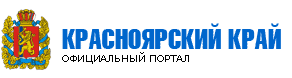 Сведения о доходах, расходах, об имуществе и обязательствах имущественного характера, представленные лицами, замещающими государственные должности Красноярского края, за 2020 годАдрес полной версии этой страницы: http://www.kadry24.ru/dohody/2021/0/id/49711/© Администрация Губернатора Красноярского краяСведения о доходах, расходах за 2020 год, об имуществе и обязательствах имущественного характера по состоянию на 31 декабря 2020 года, представленные руководителями органов исполнительной власти Красноярского краяАдрес полной версии этой страницы: http://www.kadry24.ru/dohody/2021/0/id/49758/© Администрация Губернатора Красноярского краяСведения о доходах, расходах за 2020 год, об имуществе и обязательствах имущественного характера по состоянию на 31 декабря 2020 года, представленные государственными гражданскими служащими Красноярского края, замещающими должности категории «руководители» в Администрации Губернатора Красноярского краяАдрес полной версии этой страницы: http://www.kadry24.ru/dohody/2021/0/id/49790/© Администрация Губернатора Красноярского краяСведения о доходах, об имуществе и обязательствах имущественного характера, представленные государственными гражданскими служащими Администрации Губернатора Красноярского краяСведения о доходах, расходах за 2020 год, об имуществе и обязательствах имущественного характера по состоянию на 31 декабря 2020 года, представленные государственными гражданскими служащими Красноярского края, замещающими должности категории "руководители" в аппарате Правительства Красноярского краяАдрес полной версии этой страницы: http://www.kadry24.ru/dohody/2021/0/id/49848/© Администрация Губернатора Красноярского краяСведения о доходах, расходах за 2020 год, об имуществе и обязательствах имущественного характера по состоянию на 31 декабря 2020 года, представленные государственными гражданскими служащими Красноярского края в аппарате Правительства Красноярского краяАдрес полной версии этой страницы: http://www.kadry24.ru/dohody/2021/0/id/48522/© Администрация Губернатора Красноярского краяСведения о доходах, расходах за 2020 год, об имуществе и обязательствах имущественного характера по состоянию на 31 декабря 2020 года, представленные государственными гражданскими служащими Красноярского края Постоянного представительства Красноярского края при Правительстве Российской ФедерацииАдрес полной версии этой страницы: http://www.kadry24.ru/dohody/2021/0/id/49916/© Администрация Губернатора Красноярского краяСведения о доходах, об имуществе и обязательствах имущественного характера, представленные помощниками, советниками Губернатора Красноярского краяСведения о доходах, расходах за 2020 год, об имуществе и обязательствах имущественного характера по состоянию на 31 декабря 2020 года, представленные государственными гражданскими служащими Красноярского края, замещающими должности категории «руководители» Постоянного представительства Красноярского края при Правительстве Российской ФедерацииФамилия, имя, отчествоДолжностьОбщая
сумма
дохода
за 2020г.
(руб.)Перечень объектов недвижимого имущества и
транспортных средств, принадлежащих на праве собственностиПеречень объектов недвижимого имущества и
транспортных средств, принадлежащих на праве собственностиПеречень объектов недвижимого имущества и
транспортных средств, принадлежащих на праве собственностиПеречень объектов недвижимого имущества и
транспортных средств, принадлежащих на праве собственностиПеречень объектов недвижимого
имущества, находящихся в пользованииПеречень объектов недвижимого
имущества, находящихся в пользованииПеречень объектов недвижимого
имущества, находящихся в пользованииСведения об
источниках  получения
средствФамилия, имя, отчествоДолжностьОбщая
сумма
дохода
за 2020г.
(руб.)Вид
объектов
недвижи-
мостиПлощадь,
кв.м.Страна
распо-
ложенияТранспортные
средства,
принадлежа-щие на праве собственности, с указанием вида и
маркиВид
объектов
недвижи-мостиПлощадь,
кв.м.Страна
распо-
ложенияСведения об
источниках  получения
средствЛапшин
Юрий
Анатольевичпервый заместитель Губернатора Красноярского края – председатель Правительства Красноярского края4 985 048, 39Дачный участок2351,0Россия-Дачный
участок1745,0Россия-Лапшин
Юрий
Анатольевичпервый заместитель Губернатора Красноярского края – председатель Правительства Красноярского края4 985 048, 39Дачный дом443,9Россия-Дачный
участок1745,0Россия-Лапшин
Юрий
Анатольевичпервый заместитель Губернатора Красноярского края – председатель Правительства Красноярского края4 985 048, 39Дачный дом443,9Россия-Квартира68,0Россия-Лапшин
Юрий
Анатольевичпервый заместитель Губернатора Красноярского края – председатель Правительства Красноярского края4 985 048, 39Дачный дом443,9Россия-Квартира40,8Россия-Лапшин
Юрий
Анатольевичпервый заместитель Губернатора Красноярского края – председатель Правительства Красноярского края4 985 048, 39Дачный дом443,9Россия-Дачный дом143,0Россия-супруга40 622,09Дачный участок1745,0РоссияАвтомобиль легковой
Lexus RX 350Дачный
участок2351,0Россия-супруга40 622,09Дачный дом143,0РоссияАвтомобиль легковой
Lexus RX 350Дачный
участок2351,0Россия-супруга40 622,09Дачный дом143,0РоссияАвтомобиль легковой
Lexus RX 350Квартира40,8Россия-супруга40 622,09Дачный дом143,0РоссияАвтомобиль легковой
Lexus RX 350Дачный дом443,9Россия-супруга40 622,09Квартира68,0РоссияАвтомобиль легковой
Lexus RX 350Дачный дом443,9Россия-дочь-----Дачный
участок2351,0Россия-дочь-----Дачный
участок1745,0Россия-дочь-----Квартира68,0Россия-дочь-----Квартира40,8Россия-дочь-----Дачный дом443,9Россия-дочь-----Дачный дом143,0Россия-Пономаренко
Сергей
Александровичпервый заместитель Губернатора
Красноярского края – руководитель Администрации Губернатора Красноярского края5 963 723,65Квартира
(долевая
собственность, 1/2)141,5Россия-Квартира225,7Россия-Пономаренко
Сергей
Александровичпервый заместитель Губернатора
Красноярского края – руководитель Администрации Губернатора Красноярского края5 963 723,65Гараж
(долевая
собственность, 1/2)19,3Россия-Квартира225,7Россия-супруга2 126 476,36Садовый участок390,2РоссияАвтомобиль легковой
Toyota Land Cruiser Prado 120Квартира225,7Россия-супруга2 126 476,36Квартира
(долевая собственность,
1/2)141,5РоссияАвтомобиль легковой
Toyota Land Cruiser Prado 120Квартира225,7Россия-супруга2 126 476,36Гараж
(долевая собственность,
1/2)19,3РоссияАвтомобиль легковой
Toyota Land Cruiser Prado 120Квартира225,7Россия-дочь-----Квартира225,7Россия-дочь-----Квартира225,7Россия-Нелюбин
Василий
Владимировичзаместитель Губернатора Красноярского края6 847 053,77Земельный участок,
находящийся в составе
дачных,
садовод-ческих
и огород-нических
объединений745,0РоссияАвтомобиль легковой
Volvo XC90Квартира147,9Россия-Нелюбин
Василий
Владимировичзаместитель Губернатора Красноярского края6 847 053,77Земельный участок,
находящийся в составе
дачных,
садовод-ческих
и огород-нических
объединений2500,0РоссияАвтомобиль легковой
Volvo XC90Квартира147,9Россия-Нелюбин
Василий
Владимировичзаместитель Губернатора Красноярского края6 847 053,77Земельный участок для
размещения домов
индиви-дуальной
жилой застройки
(долевая
собственность, 23/100)2686,0РоссияАвтомобиль легковой
Volvo XC90Квартира147,9Россия-Нелюбин
Василий
Владимировичзаместитель Губернатора Красноярского края6 847 053,77Дача81,0РоссияАвтомобиль легковой
Volvo XC90Квартира147,9Россия-Нелюбин
Василий
Владимировичзаместитель Губернатора Красноярского края6 847 053,77Квартира
(долевая
собственность, 1/2)80,1РоссияАвтомобиль легковой
Volvo XC90Квартира147,9Россия-Нелюбин
Василий
Владимировичзаместитель Губернатора Красноярского края6 847 053,77Квартира153,9РоссияАвтомобиль легковой
Volvo XC90Квартира147,9Россия-Нелюбин
Василий
Владимировичзаместитель Губернатора Красноярского края6 847 053,77Гараж16,9РоссияАвтомобиль легковой
Volvo XC90Квартира147,9Россия-Нелюбин
Василий
Владимировичзаместитель Губернатора Красноярского края6 847 053,77Овоще-хранилище9,3РоссияАвтомобиль легковой
Volvo XC90Квартира147,9Россия-супруга615 907,84Земельный участок,
находящийся в
составе дачных,
садовод-ческих и
огород-нических
объединений2500,0Россия-----супруга615 907,84Земельный участок
для размещения
гаражей30,5Россия-----супруга615 907,84Квартира
(долевая собственность, 1/2)80,1Россия-----супруга615 907,84Квартира
(долевая собственность, 2/5)71,4Россия-----супруга615 907,84Квартира
(долевая собственность, 2/3)82,9Россия-----супруга615 907,84Гараж24,6Россия-----Солодков
Павел
Евгеньевичзаместитель Губернатора Красноярского
края5 819 840,48Садовый участок
(долевая
собственность, 1/2)905,0РоссияАвтомобиль
легковой
Mercedes Benz
ML 63Квартира88,7Россия-Солодков
Павел
Евгеньевичзаместитель Губернатора Красноярского
края5 819 840,48Квартира141,0РоссияАвтомобиль
легковой
Mercedes Benz
ML 63Квартира88,7Россия-супруга423 046,83Садовый участок
(долевая
собственность, 1/2)992,0Россия-Квартира141,0Россия-супруга423 046,83Садовый участок
(долевая
собственность, 1/2)992,0Россия-Квартира88,7Россия-Бахарь
Владимир
Викторовичзаместитель председателя Правительства
Красноярского края -  министр финансов Красноярского края8 151 973,11Дачный участок2433,0РоссияМотовездеход
CF MOTO X5Квартира120,7Россия-Бахарь
Владимир
Викторовичзаместитель председателя Правительства
Красноярского края -  министр финансов Красноярского края8 151 973,11Земельный участок
под индиви-дуальное
жилищное
строительство1917,0РоссияМотовездеход
CF MOTO X5Квартира120,7Россия-Бахарь
Владимир
Викторовичзаместитель председателя Правительства
Красноярского края -  министр финансов Красноярского края8 151 973,11Жилой дом75,0РоссияМотовездеход
CF MOTO X5Квартира120,7Россия-Бахарь
Владимир
Викторовичзаместитель председателя Правительства
Красноярского края -  министр финансов Красноярского края8 151 973,11Квартира27,8РоссияМотовездеход
CF MOTO X5Квартира120,7Россия-Бахарь
Владимир
Викторовичзаместитель председателя Правительства
Красноярского края -  министр финансов Красноярского края8 151 973,11Гараж225,8РоссияМотовездеход
CF MOTO X5Квартира120,7Россия-Бахарь
Владимир
Викторовичзаместитель председателя Правительства
Красноярского края -  министр финансов Красноярского края8 151 973,11Баня50,0РоссияМотовездеход
CF MOTO X5Квартира120,7Россия-супруга3 098 318,63Садовый участок502,0РоссияАвтомобиль легковой
Toyota Lexus
RX300Квартира120,7Россия-супруга3 098 318,63Дачный участок14516,0РоссияАвтомобиль легковой
Toyota Lexus
RX300Квартира120,7Россия-супруга3 098 318,63Жилое строение55,1РоссияАвтомобиль легковой
Toyota Lexus
RX300Квартира120,7Россия-супруга3 098 318,63Квартира43,9РоссияАвтомобиль легковой
Toyota Lexus
RX300Квартира120,7Россия-сын----Мотоцикл
Motolend XL 250-EКвартира120,7Россия-Верещагин
Сергей
Викторовичзаместитель председателя Правительства
Красноярского края4 632 114,95Земельный участок
для ведения
личного подсобного
хозяйства
(долевая
собственность, 1/2)1025,0РоссияАвтомобили легковые:Lexus LX570Volkswagen
TouaregПрицеп МЗСА
817714----Верещагин
Сергей
Викторовичзаместитель председателя Правительства
Красноярского края4 632 114,95Земельный участок
под индиви-дуальное
жилищное
строительство1230,0РоссияАвтомобили легковые:Lexus LX570Volkswagen
TouaregПрицеп МЗСА
817714----Верещагин
Сергей
Викторовичзаместитель председателя Правительства
Красноярского края4 632 114,95Земельный участок
под индиви-дуальное
жилищное
строительство630,0РоссияАвтомобили легковые:Lexus LX570Volkswagen
TouaregПрицеп МЗСА
817714----Верещагин
Сергей
Викторовичзаместитель председателя Правительства
Красноярского края4 632 114,95Земельный участок
(долевая
собственность, 1/2)1369,8РоссияАвтомобили легковые:Lexus LX570Volkswagen
TouaregПрицеп МЗСА
817714----Верещагин
Сергей
Викторовичзаместитель председателя Правительства
Красноярского края4 632 114,95Жилой дом
(долевая
собственность, 1/2)325,7РоссияАвтомобили легковые:Lexus LX570Volkswagen
TouaregПрицеп МЗСА
817714----Верещагин
Сергей
Викторовичзаместитель председателя Правительства
Красноярского края4 632 114,95Жилой дом244,9РоссияАвтомобили легковые:Lexus LX570Volkswagen
TouaregПрицеп МЗСА
817714----Верещагин
Сергей
Викторовичзаместитель председателя Правительства
Красноярского края4 632 114,95Квартира
(долевая
собственность, 1/2)270,0РоссияАвтомобили легковые:Lexus LX570Volkswagen
TouaregПрицеп МЗСА
817714----Верещагин
Сергей
Викторовичзаместитель председателя Правительства
Красноярского края4 632 114,95Квартира
(долевая
собственность, 1/2)54,3РоссияАвтомобили легковые:Lexus LX570Volkswagen
TouaregПрицеп МЗСА
817714----Верещагин
Сергей
Викторовичзаместитель председателя Правительства
Красноярского края4 632 114,95Квартира
(долевая
собственность, 1/2)81,0РоссияАвтомобили легковые:Lexus LX570Volkswagen
TouaregПрицеп МЗСА
817714----Верещагин
Сергей
Викторовичзаместитель председателя Правительства
Красноярского края4 632 114,95Квартира163,2РоссияАвтомобили легковые:Lexus LX570Volkswagen
TouaregПрицеп МЗСА
817714----Верещагин
Сергей
Викторовичзаместитель председателя Правительства
Красноярского края4 632 114,95Машино-место15,8РоссияАвтомобили легковые:Lexus LX570Volkswagen
TouaregПрицеп МЗСА
817714----Верещагин
Сергей
Викторовичзаместитель председателя Правительства
Красноярского края4 632 114,95Бокс
(долевая
собственность, 1/2)44,1РоссияАвтомобили легковые:Lexus LX570Volkswagen
TouaregПрицеп МЗСА
817714----Верещагин
Сергей
Викторовичзаместитель председателя Правительства
Красноярского края4 632 114,95Бокс
(долевая
собственность, 1/2)40,4РоссияАвтомобили легковые:Lexus LX570Volkswagen
TouaregПрицеп МЗСА
817714----супруга1 549 649,13Земельный участок
(долевая
собственность, 1/2)1369,8РоссияАвтомобиль легковой
Lexus RX350----супруга1 549 649,13Жилой дом
(долевая
собственность, 1/2)325,7РоссияАвтомобиль легковой
Lexus RX350----супруга1 549 649,13Квартира
(долевая
собственность, 1/2)270,0РоссияАвтомобиль легковой
Lexus RX350----супруга1 549 649,13Квартира
(долевая
собственность, 1/2)54,3РоссияАвтомобиль легковой
Lexus RX350----супруга1 549 649,13Квартира
(долевая
собственность, 1/2)81,0РоссияАвтомобиль легковой
Lexus RX350----супруга1 549 649,13Бокс
(долевая
собственность, 1/2)44,1РоссияАвтомобиль легковой
Lexus RX350----супруга1 549 649,13Бокс
(долевая
собственность, 1/2)40,4РоссияАвтомобиль легковой
Lexus RX350----супруга1 549 649,13Нежилое помещение84,8РоссияАвтомобиль легковой
Lexus RX350----супруга1 549 649,13Нежилое помещение74,6РоссияАвтомобиль легковой
Lexus RX350----сын---------сын---------сын---------Зуев
Николай
Валерьевичзаместитель председателя Правительства Красноярского края4 201 601,78Земельный участок
для дачного
строительства1575,0РоссияАвтомобиль
легковой
BMW GT 535Машино-место15,0Россия-Зуев
Николай
Валерьевичзаместитель председателя Правительства Красноярского края4 201 601,78Жилой дом208,7РоссияАвтомобиль
легковой
BMW GT 535Машино-место15,0Россия-Зуев
Николай
Валерьевичзаместитель председателя Правительства Красноярского края4 201 601,78Нежилое помещение68,4РоссияАвтомобиль
легковой
BMW GT 535Машино-место15,0Россия-Зуев
Николай
Валерьевичзаместитель председателя Правительства Красноярского края4 201 601,78Нежилое помещение68,4РоссияАвтомобиль
легковой
BMW GT 535Жилое
помещение89,1Россия-супруга4 089 490,00Земельный участок600,0Россия-Жилой дом208,7Россия-супруга4 089 490,00Квартира114,9Россия-Жилой дом208,7Россия-супруга4 089 490,00Квартира37,6Россия-Жилой дом208,7Россия-супруга4 089 490,00Квартира37,6Россия-Жилое
помещение89,1Россия-дочь-----Квартира87,4Россия-сын---------Подкорытов
Алексей
Викторовичзаместитель председателя Правительства Красноярского края4 954 913,44Земельный участок
под строительство
гаражей29,0РоссияАвтомобиль
легковой

Hyundai TucsonЗемельный
участок для
эксплуатации
гаража46,0Россия-Подкорытов
Алексей
Викторовичзаместитель председателя Правительства Красноярского края4 954 913,44Земельный участок
для личного
подсобного хозяйства906,0РоссияАвтомобиль
легковой

Hyundai TucsonЗемельный
участок для
эксплуатации
гаража46,0Россия-Подкорытов
Алексей
Викторовичзаместитель председателя Правительства Красноярского края4 954 913,44Квартира112,8РоссияАвтомобиль
легковой

Hyundai TucsonЗемельный
участок для
эксплуатации
гаража46,0Россия-Подкорытов
Алексей
Викторовичзаместитель председателя Правительства Красноярского края4 954 913,44Квартира115,6РоссияАвтомобиль
легковой

Hyundai TucsonЗемельный
участок для
эксплуатации
гаража46,0Россия-Подкорытов
Алексей
Викторовичзаместитель председателя Правительства Красноярского края4 954 913,44Гараж26,8РоссияАвтомобиль
легковой

Hyundai TucsonЗемельный
участок для
эксплуатации
гаража46,0Россия-Подкорытов
Алексей
Викторовичзаместитель председателя Правительства Красноярского края4 954 913,44Гараж52,6РоссияАвтомобиль
легковой

Hyundai TucsonЗемельный
участок для
эксплуатации
гаража46,0Россия-супруга1 032 461,21Земельный участок
для ведения личного
подсобного хозяйства875,0РоссияАвтомобиль легковой
Mitsubishi OutlanderКвартира112,8Россия-супруга1 032 461,21Квартира63,6РоссияАвтомобиль легковой
Mitsubishi OutlanderКвартира112,8Россия-супруга1 032 461,21Гараж16,5РоссияАвтомобиль легковой
Mitsubishi OutlanderКвартира112,8Россия-Цыкалов
Анатолий
Григорьевичзаместитель председателя Правительства Красноярского края4 701 960,52Квартира50,9РоссияАвтоприцеп
ЛАВ 81012Снегоход
Ski-doo Skandic
SWT 600 E-TECЗемельный
участок для
размещения
домов
индиви-дуальной
жилой
застройки2000,0Россия-Цыкалов
Анатолий
Григорьевичзаместитель председателя Правительства Красноярского края4 701 960,52Гараж98,0РоссияАвтоприцеп
ЛАВ 81012Снегоход
Ski-doo Skandic
SWT 600 E-TECЗемельный
участок для
размещения
домов
индиви-дуальной
жилой
застройки2000,0Россия-Цыкалов
Анатолий
Григорьевичзаместитель председателя Правительства Красноярского края4 701 960,52Гараж98,0РоссияАвтоприцеп
ЛАВ 81012Снегоход
Ski-doo Skandic
SWT 600 E-TECКвартира121,7Россия-супруга161 662,63Машино-место
(долевая
собственность, 1/65)1743,8Россия-Квартира50,9Россия-супруга161 662,63Машино-место
(долевая
собственность, 1/65)1743,8Россия-Квартира121,7Россия-Шорохов
Леонид
Николаевичзаместитель председателя Правительства Красноярского края -  министр сельского хозяйства и торговли Красноярского края4 850 589,82Квартира
(общая собственность)103,0РоссияАвтомобиль
легковой
Nissan Infiniti FX37----супруга202 414,98Квартира
(общая собственность)103,0Россия-Земельный
участок1041,0Россия-Афанасьев
Евгений
Евгеньевичминистр промышлен-
ности, энергетики и жилищно-
коммунального хозяйства Красноярского
края3 338 722,57Земельный участок
для размещения домов
индиви-дуальной
жилой застройки1671,0РоссияАвтомобили
легковые:
Land Rover FreelanderЛуАЗ 968Снегоход Yamaha
VK540 ЕПрицеп МЗСА 81773G----Афанасьев
Евгений
Евгеньевичминистр промышлен-
ности, энергетики и жилищно-
коммунального хозяйства Красноярского
края3 338 722,57Земельный участок
для размещения домов
индиви-дуальной
жилой застройки472,0РоссияАвтомобили
легковые:
Land Rover FreelanderЛуАЗ 968Снегоход Yamaha
VK540 ЕПрицеп МЗСА 81773G----Афанасьев
Евгений
Евгеньевичминистр промышлен-
ности, энергетики и жилищно-
коммунального хозяйства Красноярского
края3 338 722,57Земельный участок
для размещения домов
индиви-дуальной
жилой  застройки2000,0РоссияАвтомобили
легковые:
Land Rover FreelanderЛуАЗ 968Снегоход Yamaha
VK540 ЕПрицеп МЗСА 81773G----Афанасьев
Евгений
Евгеньевичминистр промышлен-
ности, энергетики и жилищно-
коммунального хозяйства Красноярского
края3 338 722,57Земельный участок
для размещения домов
индиви-дуальной
жилой застройки678,0РоссияАвтомобили
легковые:
Land Rover FreelanderЛуАЗ 968Снегоход Yamaha
VK540 ЕПрицеп МЗСА 81773G----Афанасьев
Евгений
Евгеньевичминистр промышлен-
ности, энергетики и жилищно-
коммунального хозяйства Красноярского
края3 338 722,57Жилой дом110,3РоссияАвтомобили
легковые:
Land Rover FreelanderЛуАЗ 968Снегоход Yamaha
VK540 ЕПрицеп МЗСА 81773G----Афанасьев
Евгений
Евгеньевичминистр промышлен-
ности, энергетики и жилищно-
коммунального хозяйства Красноярского
края3 338 722,57Квартира30,5РоссияАвтомобили
легковые:
Land Rover FreelanderЛуАЗ 968Снегоход Yamaha
VK540 ЕПрицеп МЗСА 81773G----супруга715 041,71---Автомобиль легковой
Peugeot 308Жилой дом110,3Россия-супруга715 041,71---Автомобиль легковой
Peugeot 308Квартира30,5Россия-супруга715 041,71---Автомобиль легковой
Peugeot 308Земельный
участок  для
размещения
домов
индиви-дуальной
жилой застройки1671,0Россия-супруга715 041,71---Автомобиль легковой
Peugeot 308Земельный
участок для
размещения
домов
индиви-дуальной
жилой застройки472,0Россия-супруга715 041,71---Автомобиль легковой
Peugeot 308Земельный
участок для
размещения
домов
индиви-дуальной
жилой застройки2000,0Россия-супруга715 041,71---Автомобиль легковой
Peugeot 308Земельный
участок  для
размещения
домов
индиви-дуальной
жилой застройки678,0Россия-Борзых
Павел
Леонидовичминистр экологии и рационального
природо-
пользования Красноярского края 2 433 147,65Земельный участок
для
сельскохозяй-ственного использования1203,0РоссияАвтомобиль
легковой
Hyundai Elantra----Борзых
Павел
Леонидовичминистр экологии и рационального
природо-
пользования Красноярского края 2 433 147,65Квартира
(совместная
собственность)72,1РоссияАвтомобиль
легковой
Hyundai Elantra----супруга1 149 019,72Квартира
(совместная
собственность)72,1Россия-----сын-----Квартира72,1Россия-Васильев
Егор
Евгеньевичминистр экономики и регионального развития Красноярского края3 748 464,33Квартира109,0Россия-----Васильев
Егор
Евгеньевичминистр экономики и регионального развития Красноярского края3 748 464,33Квартира
(общая собственность)90,2Россия-----супруга1 061 335,84---Автомобиль
легковой

Volkswagen TiguanКвартира109,0Россия-сын-----Квартира109,0Россия-Димитров
Константин
Николаевичминистр транспорта Красноярского края3 750 032,67Земельный участок
для  сельскохозяй-
ственного
использования12392,0РоссияАвтомобили легковые:
Honda StepwgnPorsche Cayenne----Димитров
Константин
Николаевичминистр транспорта Красноярского края3 750 032,67Квартира80,3РоссияАвтомобили легковые:
Honda StepwgnPorsche Cayenne----Димитров
Константин
Николаевичминистр транспорта Красноярского края3 750 032,67Нежилое помещение79,9РоссияАвтомобили легковые:
Honda StepwgnPorsche Cayenne----супруга532 282,28Земельный участок
для сельскохозяй-
ственного
использования2000,0РоссияАвтомобиль легковой
Mazda AxelaАвтомобиль грузовой
Hino RangerКвартира80,3Россия-супруга532 282,28Квартира40,3РоссияАвтомобиль легковой
Mazda AxelaАвтомобиль грузовой
Hino RangerКвартира80,3Россия-Зинов
Аркадий
Владимировичминистр культуры Красноярского края3 864 832,44Квартира58,3РоссияАвтомобиль
легковой
Mazda CX-5----Козупица
Сергей
Андреевичминистр строительства Красноярского края7 359 806,19Земельный участок
под индиви-дуальное
жилищное
строительство1825,0РоссияАвтомобиль легковой

Volkswagen TouaregКвартира64,1Россия-Козупица
Сергей
Андреевичминистр строительства Красноярского края7 359 806,19Садовый участок850,0РоссияАвтомобиль легковой

Volkswagen TouaregКвартира64,1Россия-Козупица
Сергей
Андреевичминистр строительства Красноярского края7 359 806,19Жилой дом143,8РоссияАвтомобиль легковой

Volkswagen TouaregКвартира64,1Россия-супруга1 159 114,71Квартира
(долевая
собственность, 1/3)64,1РоссияАвтомобиль легковой
Toyota RAV4Земельный
участок под
индиви-дуальное
жилищное
строительство1825,0Россия-супруга1 159 114,71Квартира
(долевая
собственность, 1/3)64,1РоссияАвтомобиль легковой
Toyota RAV4Садовый участок850,0Россия-супруга1 159 114,71Квартира
(долевая
собственность, 1/3)64,1РоссияАвтомобиль легковой
Toyota RAV4Жилой дом143,8Россия-Маковская
Светлана
Ивановнаминистр образования Красноярского края4 289 553,36Квартира74,5Россия-----Маковская
Светлана
Ивановнаминистр образования Красноярского края4 289 553,36Квартира
(долевая
собственность, 1/2)65,0Россия-----супруг1 360 403,05Квартира
(долевая собственность, 1/2)65,0РоссияАвтомобиль
легковой
Mazda CX-5Квартира74,5Россия-Немик
Борис
Марковичминистр здравоохра-
нения Красноярского края3 590 902,17Садовый участок1200,0РоссияАвтомобиль легковой
Opel AntaraКвартира57,8Россия-Немик
Борис
Марковичминистр здравоохра-
нения Красноярского края3 590 902,17Гараж24,0РоссияАвтомобиль легковой
Opel AntaraКвартира57,8Россия-супруга2 334 012,63Садовый участок441,0Россия-Квартира57,8Россия-Панов
Алексей
Ивановичминистр лесного хозяйства Красноярского
края1 933 199,27Земельный участок
для сельскохозяй-
ственного
использования1500,0Россия-Квартира33,8Россия-Панов
Алексей
Ивановичминистр лесного хозяйства Красноярского
края1 933 199,27Дача496,0Россия-Квартира33,8Россия-Панов
Алексей
Ивановичминистр лесного хозяйства Красноярского
края1 933 199,27Квартира57,3Россия-Квартира33,8Россия-Панов
Алексей
Ивановичминистр лесного хозяйства Красноярского
края1 933 199,27Квартира57,3Россия-Жилой дом50,0Россия-супруга651 287,62Квартира33,8РоссияАвтомобиль легковой
KIA OptimaЗемельный
участок
для сельскохо-
зяйственного
использования1500,0Россия-супруга651 287,62Квартира33,8РоссияАвтомобиль легковой
KIA OptimaДачный
участок496,0Россия-супруга651 287,62Квартира33,8РоссияАвтомобиль легковой
KIA OptimaЖилой дом50,0Россия-супруга651 287,62Квартира33,8РоссияАвтомобиль легковой
KIA OptimaКвартира57,3Россия-сын-----Квартира57,3Россия-дочьКвартира57,3Россия--сынКвартира
(долевая
собственность, 1/3)34,2Россия----Пастухова
Ирина
Леонидовнаминистр социальной политики Красноярского
края3 836 856,59Земельный участок
для
индиви-дуального
жилищного
строительства1500,0РоссияАвтомобиль легковой
Mitsubishi Outlander----Пастухова
Ирина
Леонидовнаминистр социальной политики Красноярского
края3 836 856,59Земельный участок
для ведения
дачного
хозяйства2326,0РоссияАвтомобиль легковой
Mitsubishi Outlander----Пастухова
Ирина
Леонидовнаминистр социальной политики Красноярского
края3 836 856,59Земельный участок
для ведения дачного
хозяйства2496,0РоссияАвтомобиль легковой
Mitsubishi Outlander----Пастухова
Ирина
Леонидовнаминистр социальной политики Красноярского
края3 836 856,59Жилой дом149,7РоссияАвтомобиль легковой
Mitsubishi Outlander----Пастухова
Ирина
Леонидовнаминистр социальной политики Красноярского
края3 836 856,59Жилой дом160,0РоссияАвтомобиль легковой
Mitsubishi Outlander----Пастухова
Ирина
Леонидовнаминистр социальной политики Красноярского
края3 836 856,59Квартира81,4РоссияАвтомобиль легковой
Mitsubishi Outlander----Пастухова
Ирина
Леонидовнаминистр социальной политики Красноярского
края3 836 856,59Гараж36,0РоссияАвтомобиль легковой
Mitsubishi Outlander----Пономаренко
Марина
Юрьевнаминистр тарифной политики Красноярского
края3 633 561,17Земельный участок
для сельскохозяй-
ственного
использования1000,0РоссияАвтомобиль легковой
Lexus LX 570Земельный
участок
под индиви-
дуальное жилищное
строительство1200,0Россия-Пономаренко
Марина
Юрьевнаминистр тарифной политики Красноярского
края3 633 561,17Земельный участок
для сельскохозяй-
ственного
использования1000,0РоссияАвтомобиль легковой
Lexus LX 570Квартира71,2Россия-супруг3 217 708,79Парковочные места
(долевая собственность, 16/1661)2629,0РоссияАвтомобиль легковой
Lexus NX 300НЗемельный
участок
под индиви-
дуальное жилищное
строительство1200,0Россия-супруг3 217 708,79Парковочные места
(долевая собственность, 16/1661)2629,0РоссияАвтомобиль легковой
Lexus NX 300НКвартира113,1Россия-супруг3 217 708,79Парковочные места
(долевая собственность, 16/1661)2629,0РоссияАвтомобиль легковой
Lexus NX 300НКвартира71,2Россия-дочь2 663,03----Квартира71,2Россия-дочь6 618,05----Квартира71,2Россия-Ростовцев
Павел
Александровичминистр спорта Красноярского края4 173 111,54Квартира32,0РоссияАвтомобиль легковой
Toyota Land
Cruiser 100----Ростовцев
Павел
Александровичминистр спорта Красноярского края4 173 111,54Квартира32,1РоссияАвтомобиль легковой
Toyota Land
Cruiser 100----Ростовцев
Павел
Александровичминистр спорта Красноярского края4 173 111,54Квартира
(долевая
собственность, 8/10)59,0РоссияАвтомобиль легковой
Toyota Land
Cruiser 100----Ростовцев
Павел
Александровичминистр спорта Красноярского края4 173 111,54Квартира169,7РоссияАвтомобиль легковой
Toyota Land
Cruiser 100----Ростовцев
Павел
Александровичминистр спорта Красноярского края4 173 111,54Квартира60,8РоссияАвтомобиль легковой
Toyota Land
Cruiser 100----Ростовцев
Павел
Александровичминистр спорта Красноярского края4 173 111,54Квартира51,4РоссияАвтомобиль легковой
Toyota Land
Cruiser 100----Ростовцев
Павел
Александровичминистр спорта Красноярского края4 173 111,54Гараж21,0РоссияАвтомобиль легковой
Toyota Land
Cruiser 100----супруга25 000,00----Квартира169,7Россия-сын4,60Квартира
(долевая
собственность, 1/10)59,0Россия-Квартира169,7Россия-сын-----Квартира169,7Россия-Распопин
Николай
Александровичминистр цифрового развития
Красноярского края4 660 733,40Квартира80,3РоссияАвтомобили
легковые:
Volkswagen 
TiguanMitsubishi Pajero SportДачный
участок1020,0Россия-Распопин
Николай
Александровичминистр цифрового развития
Красноярского края4 660 733,40Квартира80,3РоссияАвтомобили
легковые:
Volkswagen 
TiguanMitsubishi Pajero SportКвартира79,6Россия-Распопин
Николай
Александровичминистр цифрового развития
Красноярского края4 660 733,40Квартира152,8РоссияАвтомобили
легковые:
Volkswagen 
TiguanMitsubishi Pajero SportКвартира79,6Россия-Распопин
Николай
Александровичминистр цифрового развития
Красноярского края4 660 733,40Машино-место22,3РоссияАвтомобили
легковые:
Volkswagen 
TiguanMitsubishi Pajero SportКвартира79,6Россия-супруга668 592,82Дачный участок1020,0Россия-Квартира80,3Россия-супруга668 592,82Квартира
(долевая
собственность, 2/3)79,6Россия-Квартира80,3Россия-супруга668 592,82Квартира
(долевая
собственность, 2/3)79,6Россия-Квартира152,8Россия-сын-----Дачный
участок1020,0Россия-сын-----Квартира152,8Россия-сын-----Квартира79,6Россия-сын-----Квартира80,3Россия-сын-----Дачный
участок1020,0Россия-сын-----Квартира152,8Россия-сын-----Квартира79,6Россия-сын-----Квартира80,3Россия-Батурин
Сергей
Владимировичполномочный представитель
Губернатора Красноярского края3 035 912,56Земельный участок
под индиви-дуальное
жилищное
строительство800,0РоссияАвтомобиль легковой
Mercedes Benz
GLE 350Мототранспорт-ные средства

Мотоцикл Honda NC750XDLКвартира91,6Россия-Батурин
Сергей
Владимировичполномочный представитель
Губернатора Красноярского края3 035 912,56Земельный участок
под индиви-дуальное
жилищное
строительство300,0РоссияАвтомобиль легковой
Mercedes Benz
GLE 350Мототранспорт-ные средства

Мотоцикл Honda NC750XDLКвартира91,6Россия-Батурин
Сергей
Владимировичполномочный представитель
Губернатора Красноярского края3 035 912,56Жилой дом429,3РоссияАвтомобиль легковой
Mercedes Benz
GLE 350Мототранспорт-ные средства

Мотоцикл Honda NC750XDLКвартира91,6Россия-Батурин
Сергей
Владимировичполномочный представитель
Губернатора Красноярского края3 035 912,56Жилой дом195,5РоссияАвтомобиль легковой
Mercedes Benz
GLE 350Мототранспорт-ные средства

Мотоцикл Honda NC750XDLКвартира91,6Россия-супруга3 747 499,86Земельный участок
под индиви-дуальное
жилищное
строительство301,0Россия-----супруга3 747 499,86Жилой дом196,0Россия-----супруга3 747 499,86Квартира57,6Россия-----супруга3 747 499,86Машино-место15,7Россия-----Васильев
Евгений
Яковлевичполномочный представитель Губернатора Красноярского края4 382 048,54Квартира
(совестная
собственность)90,2Россия-Земельный
участок5560,0Россия-Васильев
Евгений
Яковлевичполномочный представитель Губернатора Красноярского края4 382 048,54Гараж-бокс15,0Россия-Земельный
участок5560,0Россия-супруга634 641,80Земельный участок
под гаражом18,0РоссияАвтомобили легковые:
Ford ExplorerLexus NX200----супруга634 641,80Квартира
(совестная
собственность)90,2РоссияАвтомобили легковые:
Ford ExplorerLexus NX200----супруга634 641,80Гараж-бокс18,0РоссияАвтомобили легковые:
Ford ExplorerLexus NX200----Попелышев
Михаил
Вячеславовичполномочный представитель
Губернатора Красноярского
края3 892 864,23Земельный участок
под индиви-дуальное
жилищное
строительство1286,0РоссияАвтомобиль
легковойMitsubishi
Pajero SportПрицеп РМ3531МКвартира112,4Россия-Попелышев
Михаил
Вячеславовичполномочный представитель
Губернатора Красноярского
края3 892 864,23Жилой дом389,1РоссияАвтомобиль
легковойMitsubishi
Pajero SportПрицеп РМ3531МКвартира112,4Россия-Попелышев
Михаил
Вячеславовичполномочный представитель
Губернатора Красноярского
края3 892 864,23Жилой дом389,1РоссияАвтомобиль
легковойMitsubishi
Pajero SportПрицеп РМ3531МКвартира83,9Россия-Попелышев
Михаил
Вячеславовичполномочный представитель
Губернатора Красноярского
края3 892 864,23Жилой дом389,1РоссияАвтомобиль
легковойMitsubishi
Pajero SportПрицеп РМ3531МНежилое
помещение1,7Россия-супруга894 778,70Квартира112,4РоссияАвтомобиль
легковой

Lexus RX 350Земельный участок
под
индиви-
дуальное
жилищное
строительство1286,0Россия-супруга894 778,70Квартира112,4РоссияАвтомобиль
легковой

Lexus RX 350Жилой дом389,1Россия-супруга894 778,70Квартира83,9РоссияАвтомобиль
легковой

Lexus RX 350Жилой дом389,1Россия-супруга894 778,70Нежилое помещение1,7РоссияАвтомобиль
легковой

Lexus RX 350Жилой дом389,1Россия-Роньшин
Сергей
Алексеевичполномочный представитель Губернатора Красноярского края в Законо-дательном
Собрании Красноярского края3 435 427,47Земельный участок для эксплуатации гаража28,0РоссияАвтомобиль
легковой

Nissan X-Trail----Роньшин
Сергей
Алексеевичполномочный представитель Губернатора Красноярского края в Законо-дательном
Собрании Красноярского края3 435 427,47Земельный участок
под индиви-дуальное
жилищное строительство
(долевая
собственность, 1/2)798,0РоссияАвтомобиль
легковой

Nissan X-Trail----Роньшин
Сергей
Алексеевичполномочный представитель Губернатора Красноярского края в Законо-дательном
Собрании Красноярского края3 435 427,47Квартира
(долевая собственность, 1/2)220,6РоссияАвтомобиль
легковой

Nissan X-Trail----Роньшин
Сергей
Алексеевичполномочный представитель Губернатора Красноярского края в Законо-дательном
Собрании Красноярского края3 435 427,47Гараж26,2РоссияАвтомобиль
легковой

Nissan X-Trail----Фамилия, имя, отчествоДолжностьОбщая сумма дохода
за 2020г.
(руб.)Перечень объектов недвижимого имущества и транспортных средств, принадлежащих на праве собственностиПеречень объектов недвижимого имущества и транспортных средств, принадлежащих на праве собственностиПеречень объектов недвижимого имущества и транспортных средств, принадлежащих на праве собственностиПеречень объектов недвижимого имущества и транспортных средств, принадлежащих на праве собственностиПеречень объектов недвижимого имущества, находящихся в пользованииПеречень объектов недвижимого имущества, находящихся в пользованииПеречень объектов недвижимого имущества, находящихся в пользованииСведения об источниках получения средствФамилия, имя, отчествоДолжностьОбщая сумма дохода
за 2020г.
(руб.)Вид объектов недвижи-мостиПлощадь, кв.м.Страна располо-женияТранспортные средства, принадлежащие на праве собственности, с указанием вида и маркиВид объектов недвижи-мостиПлощадь, кв.м.Страна располо-женияСведения об источниках получения средствАнтонов
Денис Александровичруководитель агентства молодежной политики и реализации программ общественного развития Красноярского края2 476 476,37Квартира40,8РоссияАвтомобиль легковой
Toyota Mark XЖилой дом59,5Россия-дочь-----Квартира65,0Россия-Бочарова
Татьяна Витальевнаруководитель агентства развития малого и среднего предпринима-тельства Красноярского края1 735 126,66Квартира59,4РоссияАвтомобиль легковой
Daewoo Lacetti----Бочарова
Татьяна Витальевнаруководитель агентства развития малого и среднего предпринима-тельства Красноярского края1 735 126,66Квартира45,0РоссияАвтомобиль легковой
Daewoo Lacetti----Вернер
Валентин Валерьевичруководитель агентства по управлению государственным имуществом Красноярского края5 635 973,14Квартира74,6РоссияАвтомобиль легковой
BMW 520----супруга2 886 115,76Квартира70,1РоссияАвтомобиль легковой
BMW X4Квартира74,6Россия-супруга2 886 115,76Нежилое помещение60,8РоссияАвтомобиль легковой
BMW X4Квартира53,0Россия-дочь-----Квартира87,0Россия-дочь-----Квартира87,0Россия-Верхушина
Юлия Вячеславовнаруководитель агентства по туризму Красноярского края2 080 208,70Квартира34,7Россия----Источниками получения средств, за счет которых приобретено недвижимое имущество, являются:
кредитные средства, накопления за предыдущие годыВольф
Андрей Карловичруководитель Постоянного представитель-ства Красноярс-кого края при Правительстве Российской Федерации72 752 927,05Земельный участок для сельскохозяй-ственного использования2212,0РоссияАвтомобиль легковой
Mercedes-Benz GL500Квартира158,5Россия-Вольф
Андрей Карловичруководитель Постоянного представитель-ства Красноярс-кого края при Правительстве Российской Федерации72 752 927,05Земельный участок для сельскохозяй-ственного использования1999,0РоссияАвтомобиль легковой
Mercedes-Benz GL500Квартира158,5Россия-Вольф
Андрей Карловичруководитель Постоянного представитель-ства Красноярс-кого края при Правительстве Российской Федерации72 752 927,05Жилой дом562,2РоссияАвтомобиль легковой
Mercedes-Benz GL500Квартира158,5Россия-Вольф
Андрей Карловичруководитель Постоянного представитель-ства Красноярс-кого края при Правительстве Российской Федерации72 752 927,05Жилой дом433,4РоссияАвтомобиль легковой
Mercedes-Benz GL500Квартира158,5Россия-Вольф
Андрей Карловичруководитель Постоянного представитель-ства Красноярс-кого края при Правительстве Российской Федерации72 752 927,05Нежилое помещение86,9РоссияАвтомобиль легковой
Mercedes-Benz GL500Квартира158,5Россия-Вольф
Андрей Карловичруководитель Постоянного представитель-ства Красноярс-кого края при Правительстве Российской Федерации72 752 927,05Нежилое помещение228,2РоссияАвтомобиль легковой
Mercedes-Benz GL500Квартира158,5Россия-супруга795 534,95Квартира158,5РоссияАвтомобиль легковой
Mercedes-Benz GLA 250Жилой дом562,2Россия-супруга795 534,95Квартира83,7РоссияАвтомобиль легковой
Mercedes-Benz GLA 250Жилой дом562,2Россия-супруга795 534,95Квартира129,5РоссияАвтомобиль легковой
Mercedes-Benz GLA 250Жилой дом562,2Россия-супруга795 534,95Машино-место15,3РоссияАвтомобиль легковой
Mercedes-Benz GLA 250Жилой дом562,2Россия-супруга795 534,95Машино-место15,3РоссияАвтомобиль легковой
Mercedes-Benz GLA 250Жилой дом562,2Россия-супруга795 534,95Машино-место15,1РоссияАвтомобиль легковой
Mercedes-Benz GLA 250Жилой дом562,2Россия-Вразовская
Марина Валерьевнаруководитель агентства государственного заказа
Красноярского
края10 829 306,35Земельный участок для ведения личного подсобного хозяйства1800,0РоссияАвтомобиль легковой
Land Rover Range Rover Sport---Источниками получения средств, за счет которых приобретено недвижимое имущество, является доход, полученный от продажи квартирыВразовская
Марина Валерьевнаруководитель агентства государственного заказа
Красноярского
края10 829 306,35Земельный участок для ведения личного подсобного хозяйства1429,0РоссияАвтомобиль легковой
Land Rover Range Rover Sport---Источниками получения средств, за счет которых приобретено недвижимое имущество, является доход, полученный от продажи квартирыВразовская
Марина Валерьевнаруководитель агентства государственного заказа
Красноярского
края10 829 306,35Земельный участок626,0РоссияАвтомобиль легковой
Land Rover Range Rover Sport---Источниками получения средств, за счет которых приобретено недвижимое имущество, является доход, полученный от продажи квартирыВразовская
Марина Валерьевнаруководитель агентства государственного заказа
Красноярского
края10 829 306,35Жилой дом69,4РоссияАвтомобиль легковой
Land Rover Range Rover Sport---Источниками получения средств, за счет которых приобретено недвижимое имущество, является доход, полученный от продажи квартирыВразовская
Марина Валерьевнаруководитель агентства государственного заказа
Красноярского
края10 829 306,35Квартира79,6РоссияАвтомобиль легковой
Land Rover Range Rover Sport---Источниками получения средств, за счет которых приобретено недвижимое имущество, является доход, полученный от продажи квартирыГогиберидзе Михаил Даниловичуправляющий делами Губернатора и Правительства Красноярского края6 255 209,08Земельный участок
под индивидуаль-ное жилищное строительство1800,2РоссияАвтомобиль легковой
Toyota Land Cruiser 200----Гогиберидзе Михаил Даниловичуправляющий делами Губернатора и Правительства Красноярского края6 255 209,08Земельный участок для размещения гаражей и автостоянок31,0РоссияАвтомобиль легковой
Toyota Land Cruiser 200----Гогиберидзе Михаил Даниловичуправляющий делами Губернатора и Правительства Красноярского края6 255 209,08Жилой дом46,6РоссияАвтомобиль легковой
Toyota Land Cruiser 200----Гогиберидзе Михаил Даниловичуправляющий делами Губернатора и Правительства Красноярского края6 255 209,08Квартира85,4РоссияАвтомобиль легковой
Toyota Land Cruiser 200----Гогиберидзе Михаил Даниловичуправляющий делами Губернатора и Правительства Красноярского края6 255 209,08Гараж37,6РоссияАвтомобиль легковой
Toyota Land Cruiser 200----супруга3 396 644,59Гараж16,9РоссияАвтомобиль
легковой
Toyota Auris----Грешилов
Александр Алексеевичруководитель агентства записи актов граждан-ского состояния Красноярского края3 821 441,15Земельный участок под индиви-дуальное жилищное строительство
(совместная собственность)1125,0РоссияАвтомобили легковые:
Renault Logan SRСitroen С8Автоприцеп
КЗАП 8140Дачный участок467,0Россия-Грешилов
Александр Алексеевичруководитель агентства записи актов граждан-ского состояния Красноярского края3 821 441,15Жилой дом
(совместная собственность)177,5РоссияАвтомобили легковые:
Renault Logan SRСitroen С8Автоприцеп
КЗАП 8140Дачный участок467,0Россия-Грешилов
Александр Алексеевичруководитель агентства записи актов граждан-ского состояния Красноярского края3 821 441,15Жилой дом
(совместная собственность)177,5РоссияАвтомобили легковые:
Renault Logan SRСitroen С8Автоприцеп
КЗАП 8140Квартира83,1Россия-супруга682 304,37Дачный участок467,0Россия-----супруга682 304,37Земельный участок под индиви-дуальное жилищное строительство
(совместная собственность)1125,0Россия-----супруга682 304,37Жилой дом
(совместная собственность)177,5Россия-----супруга682 304,37Квартира
(долевая собственность, 1/3)83,1Россия-----супруга682 304,37Квартира52,3Россия-----Гутенков
Павел Евгеньевичруководитель службы по государственной охране объектов культурного наследия Крас-ноярского края2 002 623,24Квартира
(совместная собственность)111,6РоссияАвтомобиль легковой
Volkswagen Touareg----супруга535 000,00Земельный участок
(долевая собствен-ность, 2/7)1508,0Россия-----супруга535 000,00Жилой дом
(долевая собствен-ность, 2/7)270,0Россия-----супруга535 000,00Квартира
(совместная собственность)111,6Россия-----сын-----Квартира111,6Россия-дочь-----Квартира111,6Россия-Дамов
Сергей Викторовичруководитель службы финан-сово-экономичес-кого контроля и контроля в сфере закупок Крас-ноярского края2 267 517,14Земельный участок для лич-ного подсобного хозяйства5818,0РоссияАвтомобиль легковой
Mazda CX-5Автоприцеп
МЗСА 317715Объект незавершенного строительстваПлощадь не предус-мотренаРоссия-Дамов
Сергей Викторовичруководитель службы финан-сово-экономичес-кого контроля и контроля в сфере закупок Крас-ноярского края2 267 517,14Садовый участок501,0РоссияАвтомобиль легковой
Mazda CX-5Автоприцеп
МЗСА 317715Объект незавершенного строительстваПлощадь не предус-мотренаРоссия-Дамов
Сергей Викторовичруководитель службы финан-сово-экономичес-кого контроля и контроля в сфере закупок Крас-ноярского края2 267 517,14Квартира
(совместная собственность)92,8РоссияАвтомобиль легковой
Mazda CX-5Автоприцеп
МЗСА 317715Объект незавершенного строительстваПлощадь не предус-мотренаРоссия-Дамов
Сергей Викторовичруководитель службы финан-сово-экономичес-кого контроля и контроля в сфере закупок Крас-ноярского края2 267 517,14Квартира40,5РоссияАвтомобиль легковой
Mazda CX-5Автоприцеп
МЗСА 317715Объект незавершенного строительстваПлощадь не предус-мотренаРоссия-супруга2 182 495,08Квартира
(совместная собственность)92,8РоссияАвтомобиль легковой
Mitsubishi OutlanderЗемельный участок для личного подсобного хозяйства5818,0Россия-супруга2 182 495,08Квартира45,4РоссияАвтомобиль легковой
Mitsubishi OutlanderЗемельный участок для личного подсобного хозяйства5818,0Россия-супруга2 182 495,08Квартира45,4РоссияАвтомобиль легковой
Mitsubishi OutlanderОбъект незавершенного строи-тельстваПлощадь не предус-мотренаРоссия-дочь-----Квартира92,8Россия-Демидов
Юрий Алексеевичруководитель службы по над-зору за техничес-ким состоянием самоходных машин и других видов техники Красноярского края3 632 114,11Квартира56,9РоссияАвтомобиль легковой
Audi Q5----Демидов
Юрий Алексеевичруководитель службы по над-зору за техничес-ким состоянием самоходных машин и других видов техники Красноярского края3 632 114,11Квартира42,7РоссияАвтомобиль легковой
Audi Q5----супруга162 429,21Квартира59,2Россия-Квартира56,9Россия-супруга162 429,21Квартира52,9Россия-Квартира56,9Россия-Додатко Алексей Игоревичруководитель агентства печати и массовых коммуникаций Красноярского края2 204 117,59Дачный участок2138,0РоссияАвтомобиль легковой
Тойота Land Cruiser PradoМотоцикл Yamaha  XJ6-SA----Додатко Алексей Игоревичруководитель агентства печати и массовых коммуникаций Красноярского края2 204 117,59Жилой дом243,2РоссияАвтомобиль легковой
Тойота Land Cruiser PradoМотоцикл Yamaha  XJ6-SA----супруга5 000,00Земельный участок под индиви-дуальное жилищное строительство400,0РоссияАвтомобиль легковой
Mazda CX-5Дачный участок2138,0Россия-супруга5 000,00Жилой дом44,3РоссияАвтомобиль легковой
Mazda CX-5Жилой дом243,2Россия-сын-----Квартира123,6Россия-сын-----Дачный участок2138,0Россия-сын-----Квартира243,2Россия-Жильцов Владимир Евгеньевичруководитель агентства по обеспечению деятельности мировых судей Красноярского края4 587 958,43Садовый участок513,0РоссияАвтомобиль легковой
Toyota Land Cruiser PradoАвтоприцеп
КНЗ 828421----Жильцов Владимир Евгеньевичруководитель агентства по обеспечению деятельности мировых судей Красноярского края4 587 958,43Земельный учас-ток под гаражом37,0РоссияАвтомобиль легковой
Toyota Land Cruiser PradoАвтоприцеп
КНЗ 828421----Жильцов Владимир Евгеньевичруководитель агентства по обеспечению деятельности мировых судей Красноярского края4 587 958,43Приусадебный участок
(долевая собствен-ность, 1/4)600,0РоссияАвтомобиль легковой
Toyota Land Cruiser PradoАвтоприцеп
КНЗ 828421----Жильцов Владимир Евгеньевичруководитель агентства по обеспечению деятельности мировых судей Красноярского края4 587 958,43Жилой дом67,4РоссияАвтомобиль легковой
Toyota Land Cruiser PradoАвтоприцеп
КНЗ 828421----Жильцов Владимир Евгеньевичруководитель агентства по обеспечению деятельности мировых судей Красноярского края4 587 958,43Квартира
(долевая собст-венность, 1/4)58,3РоссияАвтомобиль легковой
Toyota Land Cruiser PradoАвтоприцеп
КНЗ 828421----Жильцов Владимир Евгеньевичруководитель агентства по обеспечению деятельности мировых судей Красноярского края4 587 958,43Квартира
(долевая собст-венность, 1/4)41,2РоссияАвтомобиль легковой
Toyota Land Cruiser PradoАвтоприцеп
КНЗ 828421----Жильцов Владимир Евгеньевичруководитель агентства по обеспечению деятельности мировых судей Красноярского края4 587 958,43Гараж39,2РоссияАвтомобиль легковой
Toyota Land Cruiser PradoАвтоприцеп
КНЗ 828421----супруга742 789,70Квартира
(долевая собст-венность, 1/2)58,3РоссияАвтомобиль легковой
ВАЗ 21213----Званцев
Владимир Викторовичруководитель агентства по развитию северных территорий и поддержке коренных малочисленных народов Красноярского края 1 865 125,63Садовый участок1202,0РоссияАвтомобиль легковой
Chevrolet Niva Снегобо-лотоход Polaris Sportsman 500Дачный дом20,0Россия-Званцев
Владимир Викторовичруководитель агентства по развитию северных территорий и поддержке коренных малочисленных народов Красноярского края 1 865 125,63Садовый участок800,0РоссияАвтомобиль легковой
Chevrolet Niva Снегобо-лотоход Polaris Sportsman 500Дачный дом20,0Россия-Званцев
Владимир Викторовичруководитель агентства по развитию северных территорий и поддержке коренных малочисленных народов Красноярского края 1 865 125,63Квартира
(долевая собственность, 1/2)83,9РоссияАвтомобиль легковой
Chevrolet Niva Снегобо-лотоход Polaris Sportsman 500Дачный дом20,0Россия-Званцев
Владимир Викторовичруководитель агентства по развитию северных территорий и поддержке коренных малочисленных народов Красноярского края 1 865 125,63Квартира
(долевая собственность, 1/2)83,9РоссияАвтомобиль легковой
Chevrolet Niva Снегобо-лотоход Polaris Sportsman 500Дачный дом20,0Россия-Званцев
Владимир Викторовичруководитель агентства по развитию северных территорий и поддержке коренных малочисленных народов Красноярского края 1 865 125,63Квартира
(долевая собственность, 1/2)83,9РоссияАвтомобиль легковой
Chevrolet Niva Снегобо-лотоход Polaris Sportsman 500Баня24,0Россия-Званцев
Владимир Викторовичруководитель агентства по развитию северных территорий и поддержке коренных малочисленных народов Красноярского края 1 865 125,63Квартира
(долевая собственность, 1/2)83,9РоссияАвтомобиль легковой
Chevrolet Niva Снегобо-лотоход Polaris Sportsman 500Беседка24,0Россия-супруга649 905,38Квартира
(долевая собственность, 1/2)83,9РоссияАвтомобиль легковой
Ford FiestaСадовый участок800,0Россия-супруга649 905,38Квартира
(долевая собственность, 1/2)83,9РоссияАвтомобиль легковой
Ford FiestaДачный дом20,0Россия-супруга649 905,38Квартира
(долевая собственность, 1/2)83,9РоссияАвтомобиль легковой
Ford FiestaДачный дом20,0Россия-супруга649 905,38Квартира
(долевая собственность, 1/2)83,9РоссияАвтомобиль легковой
Ford FiestaБаня24,0Россия-супруга649 905,38Квартира
(долевая собственность, 1/2)83,9РоссияАвтомобиль легковой
Ford FiestaБеседка24,0Россия-сын-----Квартира83,9Россия-сын-----Садовый участок800,0Россия-сын-----Дачный дом20,0Россия-сын-----Дачный дом20,0Россия-сын-----Баня24,0Россия-сын-----Беседка24,0Россия-Казицин
Александр Борисовичруководитель архивного агентства Крас-ноярского края2 185 878,04Квартира36,9Россия-----сын----------сын---------Килин
Михаил Павловичруководитель службы по ветеринарному надзору Красно-ярского края2 375 053,58Приусадебный участок1718,7РоссияАвтомобиль легковой
Toyota Land Cruiser 150Автоприцеп
МЗСА 8 17711---Килин
Михаил Павловичруководитель службы по ветеринарному надзору Красно-ярского края2 375 053,58Земельный участок для сельскохо-зяйственного использования1100,0РоссияАвтомобиль легковой
Toyota Land Cruiser 150Автоприцеп
МЗСА 8 17711---Килин
Михаил Павловичруководитель службы по ветеринарному надзору Красно-ярского края2 375 053,58Жилой дом106,9РоссияАвтомобиль легковой
Toyota Land Cruiser 150Автоприцеп
МЗСА 8 17711---Килин
Михаил Павловичруководитель службы по ветеринарному надзору Красно-ярского края2 375 053,58Квартира75,6РоссияАвтомобиль легковой
Toyota Land Cruiser 150Автоприцеп
МЗСА 8 17711---Мусс
Евгений Ивановичруководитель агентства по гражданской обороне, чрезвы-чайным ситуациям и пожарной безопасности Красноярского края2 544 191,62Дачный участок1137,0РоссияМотоцикл
Suzuki Van VanМоторная ложка «Крым»Земельный участок1564,0Россия-Мусс
Евгений Ивановичруководитель агентства по гражданской обороне, чрезвы-чайным ситуациям и пожарной безопасности Красноярского края2 544 191,62Жилой дом108,0РоссияМотоцикл
Suzuki Van VanМоторная ложка «Крым»Квартира46,1Россия-Мусс
Евгений Ивановичруководитель агентства по гражданской обороне, чрезвы-чайным ситуациям и пожарной безопасности Красноярского края2 544 191,62Жилой дом31,9РоссияМотоцикл
Suzuki Van VanМоторная ложка «Крым»Квартира46,1Россия-супруга1 305 183,84Квартира39,6РоссияАвтомобиль легковой
Suzuki Grand 
Vitara Квартира46,1Россия-сын-Квартира
(долевая собственность, 1/2)64,0Россия-----сын-Квартира
(долевая собственность, 1/2)64,0Россия-----дочь-----Квартира46,1Россия-Новиков
Виктор Васильевичруководитель агентства труда и занятости населения Красноярского края4 033 181,87Земельный участок для веде-ния личного под-собного хозяйства982,0РоссияАвтомобиль легковой
Toyota Land Cruiser 150Машино-место12,5Россия-Новиков
Виктор Васильевичруководитель агентства труда и занятости населения Красноярского края4 033 181,87Земельный участок для веде-ния личного под-собного хозяйства998,0РоссияАвтомобиль легковой
Toyota Land Cruiser 150Объект незавершен-ного строитель-ства45,0Россия-Новиков
Виктор Васильевичруководитель агентства труда и занятости населения Красноярского края4 033 181,87Квартира93,7РоссияАвтомобиль легковой
Toyota Land Cruiser 150Объект незавершен-ного строитель-ства45,0Россия-Новиков
Виктор Васильевичруководитель агентства труда и занятости населения Красноярского края4 033 181,87Гараж45,5РоссияАвтомобиль легковой
Toyota Land Cruiser 150Объект незавершен-ного строитель-ства45,0Россия-Новиков
Виктор Васильевичруководитель агентства труда и занятости населения Красноярского края4 033 181,87Помещение
(долевая собственность, 40/15254)4,0РоссияАвтомобиль легковой
Toyota Land Cruiser 150Объект незавершен-ного строитель-ства45,0Россия-супруга1 264 739,49----Квартира93,7Россия-Скрипальщиков
Евгений Николаевичруководитель службы строите-льного надзора и жилищного контроля Красноярского края2 108 801,44Квартира
(долевая собственность, 1/3)52,8Россия-Земельный участок для ведения личного подсобного хозяйства1995,0Россия-Скрипальщиков
Евгений Николаевичруководитель службы строите-льного надзора и жилищного контроля Красноярского края2 108 801,44Квартира
(долевая собственность, 1/3)52,8Россия-Квартира82,6Россия-Скрипальщиков
Евгений Николаевичруководитель службы строите-льного надзора и жилищного контроля Красноярского края2 108 801,44Квартира
(долевая собственность, 1/3)52,8Россия-Квартира32,1Россия-супруга681 364,30Земельный учас-ток для ведения личного подсоб-ного хозяйства1995,0РоссияАвтомобиль легковой
Hyundai Solaris----супруга681 364,30Квартира32,1РоссияАвтомобиль легковой
Hyundai Solaris----сын-Квартира
(долевая собствен-ность, 1/3)52,8Россия-----сын-----Земельный участок для ведения личного подсобного хозяйства1995,0Россия-сын-----Квартира32,1Россия-Шумов
Константин Юрьевичруководитель службы по конт-ролю в области градостроитель-ной деятельности Красноярского края4 101 009,35Садовый участок1000,0Россия-Земельный участок под индивиду-альное жилищное строитель-ство1200,0Россия-Шумов
Константин Юрьевичруководитель службы по конт-ролю в области градостроитель-ной деятельности Красноярского края4 101 009,35Садовый участок1000,0Россия-Жилой дом191,3Россия-Шумов
Константин Юрьевичруководитель службы по конт-ролю в области градостроитель-ной деятельности Красноярского края4 101 009,35Садовый участок1000,0Россия-Жилой дом191,3Россия-Фамилия, имя, отчествоДолжностьОбщая сумма дохода
за 2020г.
(руб.)Перечень объектов недвижимого имущества и транспортных средств, принадлежащих на праве собственностиПеречень объектов недвижимого имущества и транспортных средств, принадлежащих на праве собственностиПеречень объектов недвижимого имущества и транспортных средств, принадлежащих на праве собственностиПеречень объектов недвижимого имущества и транспортных средств, принадлежащих на праве собственностиПеречень объектов недвижимого имущества, находящихся в пользованииПеречень объектов недвижимого имущества, находящихся в пользованииПеречень объектов недвижимого имущества, находящихся в пользованииСведения об источниках получения средствФамилия, имя, отчествоДолжностьОбщая сумма дохода
за 2020г.
(руб.)Вид объектов недвижимостиПлощадь, кв.м.Страна располо-женияТранспортные средства, принадлежа-щие на праве собственности,
с указанием вида и маркиВид объектов недвижи-мостиПлощадь, кв.м.Страна располо-женияСведения об источниках получения средствГостяева
Марина Андреевнаруководитель Секретариата Губернатора Красноярского края5 540 225,39Квартира101,1РоссияАвтомобиль легковой
Nissan Tiida---Источниками получения средств, за счет которых приобретено недвижимое имущество, являются:
Доход от продажи недвижимого имущества, накопления за предыдущие годыЖавнер Александр Васильевичзаместитель руководителя Администрации Губернатора Красноярского края2 890 931,13Земельный участок для ведения личного подсобного хозяйства1439,0РоссияАвтомобили
легковые
Volkswagen TouaregКвартира62,5Россия-Жавнер Александр Васильевичзаместитель руководителя Администрации Губернатора Красноярского края2 890 931,13Квартира66,8РоссияАвтомобили
легковые
Volkswagen TouaregКвартира62,5Россия-Жавнер Александр Васильевичзаместитель руководителя Администрации Губернатора Красноярского края2 890 931,13Хозяйственная постройка6,0РоссияАвтомобили
легковые
Volkswagen TouaregКвартира62,5Россия-Кирсанов
Леонид Викторовичзаместитель руководителя Администрации Губернатора Красноярского края – начальник управления кадров и государственной службы Губернатора Красноярского края2 939 685,79Садовый участок410,0Россия-----Кирсанов
Леонид Викторовичзаместитель руководителя Администрации Губернатора Красноярского края – начальник управления кадров и государственной службы Губернатора Красноярского края2 939 685,79Квартира
(долевая собственность, 1/4)91,8Россия-----Кирсанов
Леонид Викторовичзаместитель руководителя Администрации Губернатора Красноярского края – начальник управления кадров и государственной службы Губернатора Красноярского края2 939 685,79Садовый дом56,8Россия-----супруга-Садовый участок400,0РоссияАвтомобиль легковой
Honda Civic----супруга-Квартира
(долевая собст-венность, 1/4)91,8РоссияАвтомобиль легковой
Honda Civic----Пешкова
Ольга Анатольевназаместитель руководителя Администрации Губернатора Красноярского края - начальник правового управления Губернатора Красноярского края7 311 127,62Земельный участок1270,0Россия-----Пешкова
Ольга Анатольевназаместитель руководителя Администрации Губернатора Красноярского края - начальник правового управления Губернатора Красноярского края7 311 127,62Квартира
(долевая собственность, 1/4)136,0Россия-----Пешкова
Ольга Анатольевназаместитель руководителя Администрации Губернатора Красноярского края - начальник правового управления Губернатора Красноярского края7 311 127,62Квартира42,7Россия-----супруг917 698,77Квартира
(долевая собст-венность, 1/2)136,0РоссияАвтомобиль легковой
Volkswagen Tiguan----супруг917 698,77Гаражный бокс19,1РоссияАвтомобиль легковой
Volkswagen Tiguan----Баринов
Роман Геннадьевичначальник управления общественных связей Губернатора Красноярского края2 709 109,57Земельный участок под личное подсоб-ное хозяйство2656,0РоссияАвтомобиль легковой
Renault Megane II
Renault FluenceМотоцикл
Racer RC150T-11Земельный участок1320,0Россия-Баринов
Роман Геннадьевичначальник управления общественных связей Губернатора Красноярского края2 709 109,57Земельный участок под гаражом
(долевая собственность, 56/1000)955,0РоссияАвтомобиль легковой
Renault Megane II
Renault FluenceМотоцикл
Racer RC150T-11Земельный участок1320,0Россия-Баринов
Роман Геннадьевичначальник управления общественных связей Губернатора Красноярского края2 709 109,57Земельный участок под гаражом23,0РоссияАвтомобиль легковой
Renault Megane II
Renault FluenceМотоцикл
Racer RC150T-11Земельный участок1320,0Россия-Баринов
Роман Геннадьевичначальник управления общественных связей Губернатора Красноярского края2 709 109,57Квартира80,4РоссияАвтомобиль легковой
Renault Megane II
Renault FluenceМотоцикл
Racer RC150T-11Земельный участок1320,0Россия-Баринов
Роман Геннадьевичначальник управления общественных связей Губернатора Красноярского края2 709 109,57Квартира51,6РоссияАвтомобиль легковой
Renault Megane II
Renault FluenceМотоцикл
Racer RC150T-11Земельный участок1320,0Россия-Баринов
Роман Геннадьевичначальник управления общественных связей Губернатора Красноярского края2 709 109,57Гараж23,2РоссияАвтомобиль легковой
Renault Megane II
Renault FluenceМотоцикл
Racer RC150T-11Земельный участок1320,0Россия-Баринов
Роман Геннадьевичначальник управления общественных связей Губернатора Красноярского края2 709 109,57Гараж26,8РоссияАвтомобиль легковой
Renault Megane II
Renault FluenceМотоцикл
Racer RC150T-11Земельный участок1320,0Россия-Баринов
Роман Геннадьевичначальник управления общественных связей Губернатора Красноярского края2 709 109,57Гараж26,8РоссияАвтомобиль легковой
Renault Megane II
Renault FluenceМотоцикл
Racer RC150T-11Жилой дом196,7Россия-супруга1 181 739,17Земельный участок1320,0Россия-Квартира80,4Россия-супруга1 181 739,17Жилой дом196,7Россия-Квартира80,4Россия-дочь-----Земельный участок1320,0Россия-дочь-----Жилой дом196,7Россия-дочь-----Квартира80,4Россия-Богданов Владимир Даниловичначальник управления территориаль-ной политики Губернатора Красноярского края2 606 201,19---Автомобиль легковой
Kia SportageКвартира62,7Россия-Гапонов
Сергей Викторовичначальник управления Губернатора Красноярского края по безопасности3 459 724,16---Автомобиль легковой
Lexus GX 460Квартира89,5Россия-супруга1 649 726,74Земельный участок для размещения гаражей и автостоянок21,5Россия-Квартира89,5Россия-супруга1 649 726,74Гараж16,4Россия-Квартира89,5Россия-Зыблев
Сергей Викторовичначальник управления пресс-службы Губернатора и Правительства Красноярского края1 472 911,65Земельный участок
(долевая собственность, 1/2)620,0РоссияАвтомобиль легковой
Kia Soul----Зыблев
Сергей Викторовичначальник управления пресс-службы Губернатора и Правительства Красноярского края1 472 911,65Квартира
(совместная собственность)82,9РоссияАвтомобиль легковой
Kia Soul----Зыблев
Сергей Викторовичначальник управления пресс-службы Губернатора и Правительства Красноярского края1 472 911,65Гараж17,8РоссияАвтомобиль легковой
Kia Soul----супруга43 700,00Земельный участок
(долевая собственность, 1/2)620,0РоссияАвтомобиль легковой
Volkswagen Polo----супруга43 700,00Квартира
(совместная собственность)82,9РоссияАвтомобиль легковой
Volkswagen Polo----сын-----Квартира82,9Россия-дочь-----Квартира82,9Россия-Колупаев
Юрий Эммануиловичначальник мобилизацион-ного управления Губернатора Красноярского края3 244 076,47Земельный участок под индивидуальное жилищное строительство897,6РоссияАвтомобиль легковой
Mitsubishi Outlander----Колупаев
Юрий Эммануиловичначальник мобилизацион-ного управления Губернатора Красноярского края3 244 076,47Земельный участок для ведения подсобного хозяйства1350,0РоссияАвтомобиль легковой
Mitsubishi Outlander----Колупаев
Юрий Эммануиловичначальник мобилизацион-ного управления Губернатора Красноярского края3 244 076,47Жилой дом130,0РоссияАвтомобиль легковой
Mitsubishi Outlander----Колупаев
Юрий Эммануиловичначальник мобилизацион-ного управления Губернатора Красноярского края3 244 076,47Квартира
(долевая собст-венность, 1/2)135,5РоссияАвтомобиль легковой
Mitsubishi Outlander----Колупаев
Юрий Эммануиловичначальник мобилизацион-ного управления Губернатора Красноярского края3 244 076,47Гараж16,7РоссияАвтомобиль легковой
Mitsubishi Outlander----супруга156 776,16Квартира
(долевая собст-венность, 1/2)135,5Россия-----Коростелева
Ольга Викторовнаначальник управления внешних связей Губернатора Красноярского края7 164 604,83Квартира
(долевая собственность, 1/4)100,2РоссияАвтомобиль легковой
Audi A4Квартира75,0Россия-супруг5 557 851,81Квартира
(долевая собст-венность, 1/4)78,5РоссияАвтомобиль легковой
Kia SorentoКвартира75,0Россия-сын-----Квартира75,0Россия-Немков
Алексей Владимировичначальник экспертно-аналитического управления Губернатора Красноярского края2 595 975,41---Автомобиль легковой
Toyota Land Cruiser 200Прицеп
МЗСА 81771ВКвартира65,4Россия-супруга597 281,74Земельный участок2168,0Россия-Квартира65,4Россия-супруга597 281,74Жилой дом54,0Россия-Квартира65,4Россия-супруга597 281,74Квартира65,4Россия-Квартира65,4Россия-супруга597 281,74Квартира
(долевая собст-венность, 1/2)53,8Россия-Квартира65,4Россия-сын-----Квартира65,4Россия-Попов
Андрей Владимировичначальник управления Губернатора Красноярского края по профи-лактике корруп-ционных и иных правонарушений2 863 935,04----Квартира134,0Россия-супруга745 502,59Земельный участок787,0Россия-Квартира134,0Россия-супруга745 502,59Жилой дом42,4Россия-Квартира134,0Россия-дочь-----Квартира134,0Россия-сын-----Квартира134,0Россия-Пырх
Эрих Витальевичначальник упра-вления референ-туры Губерна-тора Красноярс-кого края2 622 358,24Квартира48,1РоссияАвтомобиль легковой
ВАЗ 111760Квартира60,7Россия-супруга241 516,61Квартира
(долевая собственность, 2/3)60,7Россия-----Савенков
Олег Валерьевичначальник управления по работе с обращениями граждан – общественной приёмной Губернатора Красноярского края2 485 297,86Квартира
(долевая собственность, 1/2)40,1РоссияАвтомобиль легковой
Lada XRAY----Савенков
Олег Валерьевичначальник управления по работе с обращениями граждан – общественной приёмной Губернатора Красноярского края2 485 297,86Квартира60,1РоссияАвтомобиль легковой
Lada XRAY----Савенков
Олег Валерьевичначальник управления по работе с обращениями граждан – общественной приёмной Губернатора Красноярского края2 485 297,86Квартира46,6РоссияАвтомобиль легковой
Lada XRAY----сын721,53----Квартира59,0Россия-сын721,53----Квартира45,2Россия-дочь-Квартира
(долевая собственность, 1/4)40,1Россия-----дочь-Квартира
(долевая собственность, 1/4)40,1Россия-----Царева
Оксана Алексеевнавременно замещающая должность начальника управления внешних связей Губернатора Красноярского края4 235 551,10Квартира
(долевая собственность, 1/2)66,8РоссияАвтомобиль легковой
Hyundai  ix35----супруг3 154 731,24Квартира
(долевая собственность, 1/2)66,8РоссияАвтомобиль легковой
Mitsubishi Outlander Квартира32,5Россия-супруг3 154 731,24Квартира47,2РоссияАвтомобиль легковой
Mitsubishi Outlander Квартира32,5Россия-супруг3 154 731,24Квартира27,1РоссияАвтомобиль легковой
Mitsubishi Outlander Квартира32,5Россия-сын-----Квартира66,8Россия-сын-----Квартира66,8Россия-сын-----Квартира32,5Россия-Шаповал
Юрий Михайловичначальник контрольного управления Губернатора Красноярского края3 492 777,34Земельный участок под гаражом19,0РоссияАвтомобиль легковой
Mitsubishi OutlanderКвартира99,7Россия-Шаповал
Юрий Михайловичначальник контрольного управления Губернатора Красноярского края3 492 777,34Квартира60,6РоссияАвтомобиль легковой
Mitsubishi OutlanderКвартира99,7Россия-Шаповал
Юрий Михайловичначальник контрольного управления Губернатора Красноярского края3 492 777,34Подземный гараж (долевая собственность, 1/160)5207,1РоссияАвтомобиль легковой
Mitsubishi OutlanderКвартира99,7Россия-Шаповал
Юрий Михайловичначальник контрольного управления Губернатора Красноярского края3 492 777,34Гараж30,5РоссияАвтомобиль легковой
Mitsubishi OutlanderКвартира99,7Россия-супруга412 184,74Садовый участок659,0Россия-----супруга412 184,74Жилой дом70,0Россия-----супруга412 184,74Квартира99,7Россия-----супруга412 184,74Баня18,0Россия-----Атамасов
Юрий Алексеевичначальник отдела специальной документальной связи и защиты информации Губернатора Красноярского края2 678 540,86Земельный участок под гаражом23,0РоссияАвтомобиль легковой:
Toyota Land Cruiser PradoПрицеп МЗСА 817711---Источниками получения средств, за счет которых приобретено недвижимое имущество, являются:
накопления за предыдущие годы, кредитные средстваАтамасов
Юрий Алексеевичначальник отдела специальной документальной связи и защиты информации Губернатора Красноярского края2 678 540,86Земельный участок под гаражом23,0РоссияАвтомобиль легковой:
Toyota Land Cruiser PradoПрицеп МЗСА 817711---Источниками получения средств, за счет которых приобретено недвижимое имущество, являются:
накопления за предыдущие годы, кредитные средстваАтамасов
Юрий Алексеевичначальник отдела специальной документальной связи и защиты информации Губернатора Красноярского края2 678 540,86Земельный участок630,0РоссияАвтомобиль легковой:
Toyota Land Cruiser PradoПрицеп МЗСА 817711---Источниками получения средств, за счет которых приобретено недвижимое имущество, являются:
накопления за предыдущие годы, кредитные средстваАтамасов
Юрий Алексеевичначальник отдела специальной документальной связи и защиты информации Губернатора Красноярского края2 678 540,86Жилой дом43,6РоссияАвтомобиль легковой:
Toyota Land Cruiser PradoПрицеп МЗСА 817711---Источниками получения средств, за счет которых приобретено недвижимое имущество, являются:
накопления за предыдущие годы, кредитные средстваАтамасов
Юрий Алексеевичначальник отдела специальной документальной связи и защиты информации Губернатора Красноярского края2 678 540,86Квартира45,9РоссияАвтомобиль легковой:
Toyota Land Cruiser PradoПрицеп МЗСА 817711---Источниками получения средств, за счет которых приобретено недвижимое имущество, являются:
накопления за предыдущие годы, кредитные средстваАтамасов
Юрий Алексеевичначальник отдела специальной документальной связи и защиты информации Губернатора Красноярского края2 678 540,86Квартира85,6РоссияАвтомобиль легковой:
Toyota Land Cruiser PradoПрицеп МЗСА 817711---Источниками получения средств, за счет которых приобретено недвижимое имущество, являются:
накопления за предыдущие годы, кредитные средстваАтамасов
Юрий Алексеевичначальник отдела специальной документальной связи и защиты информации Губернатора Красноярского края2 678 540,86Гараж37,6РоссияАвтомобиль легковой:
Toyota Land Cruiser PradoПрицеп МЗСА 817711---Источниками получения средств, за счет которых приобретено недвижимое имущество, являются:
накопления за предыдущие годы, кредитные средстваАтамасов
Юрий Алексеевичначальник отдела специальной документальной связи и защиты информации Губернатора Красноярского края2 678 540,86Гараж22,8РоссияАвтомобиль легковой:
Toyota Land Cruiser PradoПрицеп МЗСА 817711---Источниками получения средств, за счет которых приобретено недвижимое имущество, являются:
накопления за предыдущие годы, кредитные средствадочь-----Квартира60,7Россия-Гаас
Наталья Дмитриевнаначальник отдела протокола Губернатора Красноярского края1 572 941,40Квартира
(совместная собственность)64,5Россия-Квартира86,1Россия-Гаас
Наталья Дмитриевнаначальник отдела протокола Губернатора Красноярского края1 572 941,40Квартира66,5Россия-Квартира86,1Россия-Богомазюк
Виталий Ивановичзаместитель начальника управления общественных связей Губерна-тора Красноярс-кого края – советник руководителя Администрации Губернатора Красноярского края2 070 829,74Квартира
(долевая собственность, 1/2)64,8РоссияАвтомобиль легковой
Chevrolet Aveo----Богомазюк
Виталий Ивановичзаместитель начальника управления общественных связей Губерна-тора Красноярс-кого края – советник руководителя Администрации Губернатора Красноярского края2 070 829,74Квартира
(долевая собственность, 1/2)53,0РоссияАвтомобиль легковой
Chevrolet Aveo----супруга189 243,14Квартира
(долевая собственность, 1/2)64,8Россия-----супруга189 243,14Квартира
(долевая собст-венность, 1/4)58,5Россия-----дочь-----Квартира64,8Россия-Брюханов
Игорь Ивановичзаместитель начальника управления Губернатора Красноярского края по профилактике коррупционных и иных правонарушений2 354 982,88Квартира66,7РоссияАвтомобиль легковой
Nissan X-Trail----супруга594 533,77Квартира
(долевая
собственность, 1/3)56,4Россия-Квартира66,7Россия-дочь-----Квартира66,7Россия-Вахрушин
Сергей Владимировичзаместитель начальника управления – начальник аналитического отдела управ-ления референ-туры Губерна-тора Краснояр-ского края2 255 550,63Земельный участок под гаражом18,0РоссияАвтомобили легковые:
Ford FocusУАЗ ФермерКвартира44,7Россия-Вахрушин
Сергей Владимировичзаместитель начальника управления – начальник аналитического отдела управ-ления референ-туры Губерна-тора Краснояр-ского края2 255 550,63Садовый участок1084,0РоссияАвтомобили легковые:
Ford FocusУАЗ ФермерКвартира44,7Россия-Вахрушин
Сергей Владимировичзаместитель начальника управления – начальник аналитического отдела управ-ления референ-туры Губерна-тора Краснояр-ского края2 255 550,63Квартира
(долевая собст-венность, 1/3)63,0РоссияАвтомобили легковые:
Ford FocusУАЗ ФермерКвартира44,7Россия-Вахрушин
Сергей Владимировичзаместитель начальника управления – начальник аналитического отдела управ-ления референ-туры Губерна-тора Краснояр-ского края2 255 550,63Квартира80,1РоссияАвтомобили легковые:
Ford FocusУАЗ ФермерКвартира44,7Россия-Вахрушин
Сергей Владимировичзаместитель начальника управления – начальник аналитического отдела управ-ления референ-туры Губерна-тора Краснояр-ского края2 255 550,63Гараж18,6РоссияАвтомобили легковые:
Ford FocusУАЗ ФермерКвартира44,7Россия-дочь126 010,08Квартира
(долевая собст-венность, 1/4)49,1Россия-Квартира63,0Россия-Высоцкая Наталья Сергеевназаместитель начальника правового управ-ления Губерна-тора Красноярс-кого края465 785,54Квартира69,3РоссияАвтомобиль легковой
Peugeot 207----сын-----Квартира69,3Россия-дочь-----Квартира69,3Россия-Горбачев
Константин
Александровичзаместитель начальника управления - начальник отдела информа-ционно-аналити-ческого обеспе-чения правового управления Губернатора Красноярского края2 076 572,71Квартира54,9Россия-----Горбачев
Константин
Александровичзаместитель начальника управления - начальник отдела информа-ционно-аналити-ческого обеспе-чения правового управления Губернатора Красноярского края2 076 572,71Квартира43,3Россия-----супруга4 004 208,34Квартира43,5Россия-Квартира54,9Россия-дочь-----Квартира54,9Россия-Гореликова
Нина Алексеевназаместитель начальника правового управ-ления Губерна-тора Красноярс-кого края2 429 495,20Садовый участок599,0РоссияАвтомобили легковые
Honda CR-VАвтоприцеп
8213А7Земельный участок под гаражом16,8Россия-Гореликова
Нина Алексеевназаместитель начальника правового управ-ления Губерна-тора Красноярс-кого края2 429 495,20Приусадебный участок1442,0РоссияАвтомобили легковые
Honda CR-VАвтоприцеп
8213А7Земельный участок под гаражом16,8Россия-Гореликова
Нина Алексеевназаместитель начальника правового управ-ления Губерна-тора Красноярс-кого края2 429 495,20Квартира60,8РоссияАвтомобили легковые
Honda CR-VАвтоприцеп
8213А7Земельный участок под гаражом16,8Россия-Гореликова
Нина Алексеевназаместитель начальника правового управ-ления Губерна-тора Красноярс-кого края2 429 495,20Квартира35,8РоссияАвтомобили легковые
Honda CR-VАвтоприцеп
8213А7Земельный участок под гаражом16,8Россия-Гореликова
Нина Алексеевназаместитель начальника правового управ-ления Губерна-тора Красноярс-кого края2 429 495,20Квартира52,9РоссияАвтомобили легковые
Honda CR-VАвтоприцеп
8213А7Земельный участок под гаражом16,8Россия-Гореликова
Нина Алексеевназаместитель начальника правового управ-ления Губерна-тора Красноярс-кого края2 429 495,20Гараж16,8РоссияАвтомобили легковые
Honda CR-VАвтоприцеп
8213А7Земельный участок под гаражом16,8Россия-Гореликова
Нина Алексеевназаместитель начальника правового управ-ления Губерна-тора Красноярс-кого края2 429 495,20Баня31,8РоссияАвтомобили легковые
Honda CR-VАвтоприцеп
8213А7Земельный участок под гаражом16,8Россия-Гореликова
Нина Алексеевназаместитель начальника правового управ-ления Губерна-тора Красноярс-кого края2 429 495,20Трудопровод
(долевая собственность, 1/11)Площадь не предус-мотренаРоссияАвтомобили легковые
Honda CR-VАвтоприцеп
8213А7Земельный участок под гаражом16,8Россия-Гореликова
Нина Алексеевназаместитель начальника правового управ-ления Губерна-тора Красноярс-кого края2 429 495,20Хозяйственная постройка6,0РоссияАвтомобили легковые
Honda CR-VАвтоприцеп
8213А7Земельный участок под гаражом16,8Россия-Гореликова
Нина Алексеевназаместитель начальника правового управ-ления Губерна-тора Красноярс-кого края2 429 495,20Хозяйственная постройка6,0РоссияАвтомобили легковые
Honda CR-VАвтоприцеп
8213А7Гаражплощадь не уста-новленаРоссия-Демитрова
Оксана Викторовназаместитель начальника контрольного управления Губернатора Красноярского края1 964 742,13Квартира33,2РоссияАвтомобиль легковой
Hyundai SolarisКвартира74,4Россия-Демитрова
Оксана Викторовназаместитель начальника контрольного управления Губернатора Красноярского края1 964 742,13Квартира23,7РоссияАвтомобиль легковой
Hyundai SolarisКвартира74,4Россия-супруг60 942,00Земельный участок608,1РоссияАвтомобили легковые:
Toyota Land CruiserAudi A4Квартира74,4Россия-супруг60 942,00Земельный участок под гаражом32,0РоссияАвтомобили легковые:
Toyota Land CruiserAudi A4Квартира74,4Россия-супруг60 942,00Земельный участок под гаражом38,0РоссияАвтомобили легковые:
Toyota Land CruiserAudi A4Квартира74,4Россия-супруг60 942,00Гараж76,2РоссияАвтомобили легковые:
Toyota Land CruiserAudi A4Квартира74,4Россия-супруг60 942,00Гараж58,7РоссияАвтомобили легковые:
Toyota Land CruiserAudi A4Квартира74,4Россия-дочь-----Квартира74,4Россия-дочь-----Квартира33,2Россия-сын-----Квартира74,4Россия-сын-----Квартира33,2Россия-Димитрова Евгения Николаевназаместитель начальника управления – начальник отдела по подготовке государствен-ных и муниципальных служащих управления кадров и государственной службы Губернатора Красноярского края4 768 496,83Квартира160,0Россия----Источниками получения средств, за счет которых приобретено недвижимое имущество, являются:
доход полученный от продажи недвижимого имущества, накопления за предыдущие годы, кредитные средства, заемные средстваДимитрова Евгения Николаевназаместитель начальника управления – начальник отдела по подготовке государствен-ных и муниципальных служащих управления кадров и государственной службы Губернатора Красноярского края4 768 496,83Квартира95,6Россия----Источниками получения средств, за счет которых приобретено недвижимое имущество, являются:
доход полученный от продажи недвижимого имущества, накопления за предыдущие годы, кредитные средства, заемные средствасупруг908 787,15Земельный участок
(долевая собственность, 1/2)600,0РоссияАвтомобили легковые:
Lifan X60Toyota CamryКвартира95,6Россия-супруг908 787,15Квартира
(долевая собственность, 1/2)45,4РоссияАвтомобили легковые:
Lifan X60Toyota CamryКвартира95,6Россия-супруг908 787,15Гараж29,8РоссияАвтомобили легковые:
Lifan X60Toyota CamryКвартира95,6Россия-супруг908 787,15Гараж29,8РоссияАвтомобили легковые:
Lifan X60Toyota CamryКвартира160,0Россия-дочь-----Квартира95,6Россия-дочь-----Квартира160,0Россия-дочь-----Квартира95,6Россия-дочь-----Квартира160,0Россия-Ермаков
Виктор Александровичзаместитель начальника управления – начальник отдела по проти-водействию угрозам общественной и экономической безопасности2 646 112,80Квартира82,3РоссияАвтомобиль легковой
Lexus RX 450hЗемельный участок31,0Россия-Ермаков
Виктор Александровичзаместитель начальника управления – начальник отдела по проти-водействию угрозам общественной и экономической безопасности2 646 112,80Квартира29,5РоссияАвтомобиль легковой
Lexus RX 450hЗемельный участок31,0Россия-Ермаков
Виктор Александровичзаместитель начальника управления – начальник отдела по проти-водействию угрозам общественной и экономической безопасности2 646 112,80Гараж34,6РоссияАвтомобиль легковой
Lexus RX 450hЗемельный участок31,0Россия-супруга692 911,87Квартира52,9Россия-Квартира82,3Россия-сын-----Квартира82,3Россия-Жуков
Игорь Алексеевичзаместитель начальника управления Губернатора Красноярского края по профи-лактике корруп-ционных и иных правонарушений2 258 356,36Квартира57,9РоссияАвтомобиль легковой
Toyota CamryАвтоприцеп МЗСА 8177Квартира61,2Россия-Жуков
Игорь Алексеевичзаместитель начальника управления Губернатора Красноярского края по профи-лактике корруп-ционных и иных правонарушений2 258 356,36Гараж25,6РоссияАвтомобиль легковой
Toyota CamryАвтоприцеп МЗСА 8177Квартира61,2Россия-дочь-Квартира
(долевая собственность, 22/25)40,0Россия-Квартира61,2Россия-Иванова
Ирина Анатольевназаместитель начальника управления - начальник отдела экспе-ртизы законопро-ектов экспертно-аналитического управления Губернатора Красноярского края1 922 349,57Квартиры:
(совместная собственность)65,6Россия-----Иванова
Ирина Анатольевназаместитель начальника управления - начальник отдела экспе-ртизы законопро-ектов экспертно-аналитического управления Губернатора Красноярского края1 922 349,57Квартира
(совместная собственность)40,7Россия-----супруг891 339,17Квартиры:
(совместная собственность)65,6РоссияАвтомобиль легковой
Suzuki Grand VitaraGeely AtlasМотоцикл
Suzuki DL 650Земельный участок под гаражом29,0Россия-супруг891 339,17Квартира
(совместная собственность)40,7РоссияАвтомобиль легковой
Suzuki Grand VitaraGeely AtlasМотоцикл
Suzuki DL 650Земельный участок под гаражом29,0Россия-супруг891 339,17Гараж17,3РоссияАвтомобиль легковой
Suzuki Grand VitaraGeely AtlasМотоцикл
Suzuki DL 650Земельный участок под гаражом29,0Россия-Калинина
Марина Александровназаместитель начальника управления – начальник отдела кадров и государственной службы управ-ления кадров и государственной службы Губерна-тора Краснояр-ского края2 176 698,36Садовый участок800,0РоссияАвтомобиль легковой
Renault Logan----Калинина
Марина Александровназаместитель начальника управления – начальник отдела кадров и государственной службы управ-ления кадров и государственной службы Губерна-тора Краснояр-ского края2 176 698,36Земельный участок под гаражом18,0РоссияАвтомобиль легковой
Renault Logan----Калинина
Марина Александровназаместитель начальника управления – начальник отдела кадров и государственной службы управ-ления кадров и государственной службы Губерна-тора Краснояр-ского края2 176 698,36Квартира44,6РоссияАвтомобиль легковой
Renault Logan----Калинина
Марина Александровназаместитель начальника управления – начальник отдела кадров и государственной службы управ-ления кадров и государственной службы Губерна-тора Краснояр-ского края2 176 698,36Гараж18,0РоссияАвтомобиль легковой
Renault Logan----сын-----Квартира44,6Россия-Килин
Антон Захаровичзаместитель начальника управления - начальник отдела по взаимодействию с правоохрани-тельными органами управления Губернатора Красноярского края по безопасности2 405 338,11Садовый участок505,0РоссияАвтомобиль легковой
Suzuki Grand Vitara----Килин
Антон Захаровичзаместитель начальника управления - начальник отдела по взаимодействию с правоохрани-тельными органами управления Губернатора Красноярского края по безопасности2 405 338,11Садовый участок444,0РоссияАвтомобиль легковой
Suzuki Grand Vitara----Килин
Антон Захаровичзаместитель начальника управления - начальник отдела по взаимодействию с правоохрани-тельными органами управления Губернатора Красноярского края по безопасности2 405 338,11Садовый дом57,0РоссияАвтомобиль легковой
Suzuki Grand Vitara----Килин
Антон Захаровичзаместитель начальника управления - начальник отдела по взаимодействию с правоохрани-тельными органами управления Губернатора Красноярского края по безопасности2 405 338,11Квартира
(долевая собственность, 1/4)68,7РоссияАвтомобиль легковой
Suzuki Grand Vitara----супруга609 254,28Садовый участок163,0Россия-----супруга609 254,28Квартира
(долевая собст-венность, 3/4)68,7Россия-----Кижапкина
Татьяна Григорьевназаместитель руководителя Секретариата Губернатора Красноярского края – началь-ник отдела документационного обеспечения Секретариата Губернатора Красноярского края2 191 366,10Садовый участок800,0Россия-----Кижапкина
Татьяна Григорьевназаместитель руководителя Секретариата Губернатора Красноярского края – началь-ник отдела документационного обеспечения Секретариата Губернатора Красноярского края2 191 366,10Квартира
(долевая собственность, 1/4)78,7Россия-----Кижапкина
Татьяна Григорьевназаместитель руководителя Секретариата Губернатора Красноярского края – началь-ник отдела документационного обеспечения Секретариата Губернатора Красноярского края2 191 366,10Квартира59,8Россия-----Кижапкина
Татьяна Григорьевназаместитель руководителя Секретариата Губернатора Красноярского края – началь-ник отдела документационного обеспечения Секретариата Губернатора Красноярского края2 191 366,10Гараж15,4Россия-----Коврова
Нина Борисовназаместитель начальника управления – начальник отдела по работе с обращениями граждан и организаций управления по работе с обраще-ниями граждан – общественной приёмной Губер-натора Краснояр-ского края3 073 613,00Садовый участок624,0РоссияАвтомобиль легковой
Mitsubishi 
ASX Земельный участок26,0Россия-Коврова
Нина Борисовназаместитель начальника управления – начальник отдела по работе с обращениями граждан и организаций управления по работе с обраще-ниями граждан – общественной приёмной Губер-натора Краснояр-ского края3 073 613,00Земельный участок для ведения личного подсобного хозяйства1499,0РоссияАвтомобиль легковой
Mitsubishi 
ASX Земельный участок26,0Россия-Коврова
Нина Борисовназаместитель начальника управления – начальник отдела по работе с обращениями граждан и организаций управления по работе с обраще-ниями граждан – общественной приёмной Губер-натора Краснояр-ского края3 073 613,00Квартира
(совместная собственность)83,0РоссияАвтомобиль легковой
Mitsubishi 
ASX Земельный участок26,0Россия-Коврова
Нина Борисовназаместитель начальника управления – начальник отдела по работе с обращениями граждан и организаций управления по работе с обраще-ниями граждан – общественной приёмной Губер-натора Краснояр-ского края3 073 613,00Квартира53,6РоссияАвтомобиль легковой
Mitsubishi 
ASX Земельный участок26,0Россия-Коврова
Нина Борисовназаместитель начальника управления – начальник отдела по работе с обращениями граждан и организаций управления по работе с обраще-ниями граждан – общественной приёмной Губер-натора Краснояр-ского края3 073 613,00Квартира32,0РоссияАвтомобиль легковой
Mitsubishi 
ASX Земельный участок26,0Россия-Коврова
Нина Борисовназаместитель начальника управления – начальник отдела по работе с обращениями граждан и организаций управления по работе с обраще-ниями граждан – общественной приёмной Губер-натора Краснояр-ского края3 073 613,00Гараж24,8РоссияАвтомобиль легковой
Mitsubishi 
ASX Земельный участок26,0Россия-Коврова
Нина Борисовназаместитель начальника управления – начальник отдела по работе с обращениями граждан и организаций управления по работе с обраще-ниями граждан – общественной приёмной Губер-натора Краснояр-ского края3 073 613,00Хозяйственная постройка6,0РоссияАвтомобиль легковой
Mitsubishi 
ASX Земельный участок26,0Россия-супруг1 557 571,00Квартира
(долевая собственность, 3/8)85,9РоссияАвтомобиль легковой
Hyundai Solaris----Костюнин
Дмитрий Сергеевичзаместитель начальника управления – начальник отдела по взаимодействию со средствами массовой информации управления пресс-службы Губернатора и Правительства  Красноярского края 1 997 090,79Квартира40,7РоссияАвтомобили легковые:
Toyota CorollaNissan Qashqai Квартира81,6Россия-Костюнин
Дмитрий Сергеевичзаместитель начальника управления – начальник отдела по взаимодействию со средствами массовой информации управления пресс-службы Губернатора и Правительства  Красноярского края 1 997 090,79Квартира64,2РоссияАвтомобили легковые:
Toyota CorollaNissan Qashqai Квартира81,6Россия-супруга50 801,52Земельный участок986,0Россия-Квартира81,6Россия-супруга50 801,52Жилое строение67,3Россия-Квартира81,6Россия-дочь-----Квартира81,6Россия-Мельников
Максим Геннадьевичзаместитель начальника управления – начальник отдела интернет-проектов управления пресс-службы Губернатора и Правительства  Красноярского края 1 911 301,98Квартира83,7РоссияАвтомобиль легковой
Hyundai SolarisЗемельный участок1900,0Россия-Мельников
Максим Геннадьевичзаместитель начальника управления – начальник отдела интернет-проектов управления пресс-службы Губернатора и Правительства  Красноярского края 1 911 301,98Квартира
(долевая собственность, 1/2)74,3РоссияАвтомобиль легковой
Hyundai SolarisЗемельный участок1900,0Россия-супруга71 212,74Квартира31,5Россия-Квартира83,7Россия-супруга71 212,74Квартира46,9Россия-Квартира83,7Россия-сын-----Квартира83,7Россия-сын-----Квартира83,7Россия-Никитин
Никита Викторовичзаместитель начальника управления общественных связей Губер-натора Красно-ярского края1 931 658,77Земельный участок1001,0РоссияАвтомобиль легковой
Chery Tiggo T21FLКвартира97,3Россия-Никитин
Никита Викторовичзаместитель начальника управления общественных связей Губер-натора Красно-ярского края1 931 658,77Земельный участок1000,0РоссияАвтомобиль легковой
Chery Tiggo T21FLКвартира97,3Россия-Никитин
Никита Викторовичзаместитель начальника управления общественных связей Губер-натора Красно-ярского края1 931 658,77Квартира
(долевая собственность, 1/20)63,6РоссияАвтомобиль легковой
Chery Tiggo T21FLКвартира97,3Россия-супруга589 141,22Квартира
(долевая собственность, 11/20)63,6Россия-----супруга589 141,22Квартира97,3Россия-----дочь-Квартира
(долевая собственность, 1/20)63,6Россия-Квартира97,3Россия-дочь-Квартира
(долевая собственность, 1/20)63,6Россия-Квартира97,3Россия-Протасов
Сергей Алексеевичзаместитель начальника управления территориальной политики Губернатора Красноярского края2 236 075,23Квартира
(долевая собственность, 1/5)52,2Россия-Квартира77,2Россия-супруга823 424,59Квартира
(долевая собственность, 2/5)52,2Россия-----супруга823 424,59Квартира77,2Россия-----дочь-----Квартира77,2Россия-Рафиков
Рашит Гиззатовичзаместитель начальника управления общественных связей Губернатора Красноярского края2 013 695,34----Квартира44,4Россия-сын-----Квартира44,4Россия-Себеженков
Евгений Анатольевичзаместитель начальника мобилизацион-ного управления Губернатора Красноярского края2 302 550,90Квартира
(долевая собственность, 1/3)52,8Россия-Квартира52,6Россия-супруга427 237,04Квартира
(долевая собст-венность, 1/3)52,8Россия-----супруга427 237,04Квартира
(долевая собст-венность, 1/2)52,6Россия-----Старшева
Ирина Сергеевназаместитель начальника правового управления Губернатора Красноярского края2 120 591,22Квартира62,1Россия-----дочь-----Квартира62,1Россия-Турчанова
Светлана Петровназаместитель начальника управления территориальной политики Губер-натора Краснояр-ского края1 928 243,43Квартира82,4РоссияАвтомобиль легковой
Volkswagen Tiguan----Ходос-Шикилев
Евгений Александровичзаместитель начальника экспертно-аналитического управления Губернатора Красноярского края2 542 773,14---Автомобиль легковой
Toyota SientaКвартира66,0Россия-супруга1 618 996,85Квартира30,2Россия-Квартира66,0Россия-Шарафеев
Григорий Павловичзаместитель начальника контрольного управления693 262,58Квартира
(долевая собственность, 1/2)86,1РоссияАвтомобиль легковой
Nissan Bluebird Sylphy----супруга142 683,86Квартира
(долевая собственность, 1/3)29,3Россия-Квартира86,1Россия-Шевелева
Татьяна Валерьевназаместитель начальника управления – начальник отдела личного приема граждан управления по работе с обраще-ниями граждан – общественной приёмной Губернатора Краснояр-ского края6 576 525,27----Квартира60,6Россия-Фамилия, имя, отчествоДолжностьОбщая сумма дохода
за 2020г.
(руб.)Перечень объектов недвижимого имущества и транспортных средств, принадлежащих на праве собственностиПеречень объектов недвижимого имущества и транспортных средств, принадлежащих на праве собственностиПеречень объектов недвижимого имущества и транспортных средств, принадлежащих на праве собственностиПеречень объектов недвижимого имущества и транспортных средств, принадлежащих на праве собственностиПеречень объектов недвижимого имущества, находящихся в пользованииПеречень объектов недвижимого имущества, находящихся в пользованииПеречень объектов недвижимого имущества, находящихся в пользованииСведения об источниках получения средств,
за счет которых совершена сделка (вид приобретен-ного имущества, источники)Фамилия, имя, отчествоДолжностьОбщая сумма дохода
за 2020г.
(руб.)Вид объектов недвижимостиПлощадь, кв.м.Страна располо-женияТранспортные средства, принадлежащие на праве собственности,
с указанием вида и маркиВид объектов недвижи-мостиПлощадь, кв.м.Страна располо-женияСведения об источниках получения средств,
за счет которых совершена сделка (вид приобретен-ного имущества, источники)Андреева
Марина Николаевназаместитель начальника экспертного отдела управления территориальной политики Губернатора края2 040 551,99Квартира78,6РоссияАвтомобиль легковой
Toyota Corolla----Андреева
Марина Николаевназаместитель начальника экспертного отдела управления территориальной политики Губернатора края2 040 551,99Квартира71,3РоссияАвтомобиль легковой
Toyota Corolla----сын-----Квартира78,6Россия-Баканова
Юлия Александровнаначальник отдела национальных и специальных проектов управления пресс-службы Губернатора и Правительства края1 594 550,43Квартира
(долевая собственность, 1/3)57,5РоссияАвтомобиль легковой
Audi Q3Квартира112,1Россия-супруг13 176 469,92Земельный участок
(долевая собственность, 40/10000)6995,0РоссияАвтомобиль легковой
Audi Q5-супруг13 176 469,92Земельный участок
(долевая собственность, 1/54)1604,5РоссияАвтомобиль легковой
Audi Q5-супруг13 176 469,92Квартира112,1РоссияАвтомобиль легковой
Audi Q5-супруг13 176 469,92Офисное помещение
(долевая собственность, 2/5)208,8РоссияАвтомобиль легковой
Audi Q5-сын-----Квартира112,1Россия-Бородавкин
Сергей Владимировичзаместитель начальника отдела правовой работы правового управления Губернатора края1 742 695,90Квартира59,5РоссияАвтомобиль легковой
Honda Torneo----супруга1 095 232,96Квартира31,9Россия-Квартира59,5Россия-дочь-----Квартира59,5Россия-Драчук
Оксана Николаевнаначальник отдела планирования и подготовки мероприятий Секретариата Губернатора края3 266 952,22Квартира
(совместная собственность)43,0Россия-----Драчук
Оксана Николаевнаначальник отдела планирования и подготовки мероприятий Секретариата Губернатора края3 266 952,22Квартира68,5Россия-----Драчук
Оксана Николаевнаначальник отдела планирования и подготовки мероприятий Секретариата Губернатора края3 266 952,22Квартира46,8Россия-----супруг755 336,67Квартира
(совместная собственность)43,0Россия-Квартира68,5Россия-Егоров
Александр Григорьевичначальник отдела по взаимодействию с Вооруженными Силами Российской Федерации, воинскими формированиями и органами мобилизационного управления Губернатора края5 447 845,92Приусадебный участок1300,0РоссияАвтомобиль легковой
Toyota AurisКвартира78,5Россия-Егоров
Александр Григорьевичначальник отдела по взаимодействию с Вооруженными Силами Российской Федерации, воинскими формированиями и органами мобилизационного управления Губернатора края5 447 845,92Квартира
(совместная собственность)56,9РоссияАвтомобиль легковой
Toyota AurisКвартира78,5Россия-Егоров
Александр Григорьевичначальник отдела по взаимодействию с Вооруженными Силами Российской Федерации, воинскими формированиями и органами мобилизационного управления Губернатора края5 447 845,92Гараж33,9РоссияАвтомобиль легковой
Toyota AurisКвартира78,5Россия-Егоров
Александр Григорьевичначальник отдела по взаимодействию с Вооруженными Силами Российской Федерации, воинскими формированиями и органами мобилизационного управления Губернатора края5 447 845,92Хозяйственная постройка9,0РоссияАвтомобиль легковой
Toyota AurisКвартира78,5Россия-супруга801 511,96Квартира78,5РоссияАвтомобиль легковой
Opel Zafira----супруга801 511,96Квартира
(совместная собственность)56,9РоссияАвтомобиль легковой
Opel Zafira----Елизарьева
Наталья Николаевназаместитель начальника отдела по защите государственной тайны мобилизационного управления Губернатора края1 940 386,41Земельный участок1369,0Россия-----Елизарьева
Наталья Николаевназаместитель начальника отдела по защите государственной тайны мобилизационного управления Губернатора края1 940 386,41Земельный участок885,0Россия-----Елизарьева
Наталья Николаевназаместитель начальника отдела по защите государственной тайны мобилизационного управления Губернатора края1 940 386,41Жилой дом200,0Россия-----Елизарьева
Наталья Николаевназаместитель начальника отдела по защите государственной тайны мобилизационного управления Губернатора края1 940 386,41Жилой дом80,0Россия-----Елизарьева
Наталья Николаевназаместитель начальника отдела по защите государственной тайны мобилизационного управления Губернатора края1 940 386,41Жилой дом29,8Россия-----Елизарьева
Наталья Николаевназаместитель начальника отдела по защите государственной тайны мобилизационного управления Губернатора края1 940 386,41Квартира
(долевая собственность, 2/3)65,2Россия-----Елизарьева
Наталья Николаевназаместитель начальника отдела по защите государственной тайны мобилизационного управления Губернатора края1 940 386,41Баня18,0Россия-----супруг149 512,53---Автомобиль легковой
Toyota Hilux----Ерош
Елена Геннадьевнаначальник отдела по обеспечению деятельности единого краевого портала «Красноярский край» управления пресс-службы Губернатора и Правительства края1 883 402,54Квартира
(совместная собственность)32,5Россия-Квартира68,7Россия-супруг1 492 260,29Квартира68,7РоссияАвтомобиль легковой
Toyota Corolla----супруг1 492 260,29Квартира
(совместная собственность)32,5РоссияАвтомобиль легковой
Toyota Corolla----Зубарева
Татьяна Сергеевназаместитель начальника отдела экспертизы законопроектов экспертно-аналитического управления Губернатора края1 649 327,66Земельный участок830,0РоссияАвтомобили легковые:
Kia CeedHyundai Creta ----Зубарева
Татьяна Сергеевназаместитель начальника отдела экспертизы законопроектов экспертно-аналитического управления Губернатора края1 649 327,66Жилой дом36,0РоссияАвтомобили легковые:
Kia CeedHyundai Creta ----Зубарева
Татьяна Сергеевназаместитель начальника отдела экспертизы законопроектов экспертно-аналитического управления Губернатора края1 649 327,66Квартира
(долевая собственность, 1/4)111,5РоссияАвтомобили легковые:
Kia CeedHyundai Creta ----супруг3 759 536,56Дачный участок1500,00РоссияАвтомобиль легковой
Hyundai Santa Fe----супруг3 759 536,56Земельный участок1999,0РоссияАвтомобиль легковой
Hyundai Santa Fe----супруг3 759 536,56Жилой дом60,3РоссияАвтомобиль легковой
Hyundai Santa Fe----супруг3 759 536,56Квартира
(долевая собственность, 1/6)54,8РоссияАвтомобиль легковой
Hyundai Santa Fe----супруг3 759 536,56Квартира52,8РоссияАвтомобиль легковой
Hyundai Santa Fe----супруг3 759 536,56Квартира
(долевая собст-венность, 1/4)111,5РоссияАвтомобиль легковой
Hyundai Santa Fe----супруг3 759 536,56Гараж31,3РоссияАвтомобиль легковой
Hyundai Santa Fe----дочь-Квартира
(долевая собст-венность, 1/4)111,5Россия-----Зуева
Анастасия Сергеевнаначальник отдела развития государственной службы управления кадров и государственной службы Губернатора края1 735 044,32Квартира
(долевая собственность, 1/4)61,6РоссияАвтомобиль легковой
Peugeot 308----Зуева
Анастасия Сергеевнаначальник отдела развития государственной службы управления кадров и государственной службы Губернатора края1 735 044,32Квартира65,3РоссияАвтомобиль легковой
Peugeot 308----супруг1 426 679,09Земли населенных пунктов1185,5Россия-Квартира65,3Россия-сын-----Квартира65,3Россия-сын-----Квартира65,3Россия-Костюнин
Сергей Валентиновичначальник отдела по профилактике терроризма управления Губернатора края по безопасности5 666 590,38Земельный участок920,0РоссияАвтомобиль легковой
Volkswagen 
Tiguan Квартира59,9Россия-Костюнин
Сергей Валентиновичначальник отдела по профилактике терроризма управления Губернатора края по безопасности5 666 590,38Земельный участок913,0РоссияАвтомобиль легковой
Volkswagen 
Tiguan Квартира59,9Россия-супруга222 023,07Земельный участок483,8Россия-----супруга222 023,07Садовый дом14,8Россия-----супруга222 023,07Квартира59,9Россия-----Крюкова
Марина Владимировнаначальник отдела межреги-онального сотрудничества управления внешних связей Губернатора края852 270,92Квартира40,4Россия-----Крюкова
Марина Владимировнаначальник отдела межреги-онального сотрудничества управления внешних связей Губернатора края852 270,92Квартира
(долевая собст-венность, 2/3)80,6Россия-----дочь---------сын---------Куренев
Дмитрий Сергеевичначальник отдела по обеспечению деятельности комиссии по вопросам помилования правового управления Губернатора края2 213 175,86Квартира
(долевая собственность, 1/3)97,6РоссияАвтомобиль легковой
Ford Focus----Куренев
Дмитрий Сергеевичначальник отдела по обеспечению деятельности комиссии по вопросам помилования правового управления Губернатора края2 213 175,86Квартира
(совместная собственность)62,2РоссияАвтомобиль легковой
Ford Focus----супруга498 744,28Квартира
(долевая собст-венность, 3/4)75,7Россия-----супруга498 744,28Квартира
(совместная собственность)62,2Россия-----сын-----Квартира62,2Россия-Куртушин
Игорь Алексеевичначальник отдела международного сотрудничества управления внешних связей Губернатора края2 207 614,71Квартира
(долевая собст-венность, 1/2)52,8РоссияАвтомобиль легковой
Toyota Land Cruiser Prado----Куртушин
Игорь Алексеевичначальник отдела международного сотрудничества управления внешних связей Губернатора края2 207 614,71Квартира62,1РоссияАвтомобиль легковой
Toyota Land Cruiser Prado----супруга941 543,91Квартира35,7Россия-Квартира52,8Россия-Курц
Ирина Игоревназаместитель начальника отдела по подготовке государственных и муниципальных служащих управления кадров и государственной службы Губернатора края1 796 305,57Квартира51,1РоссияАвтомобиль легковой
Audi Q3Квартира144,7Россия-супруг2 291 196,09Квартира144,7РоссияАвтомобили легковые:
Audi Q7Mazda 3Земельный участок  под гаражом17,1Россия-супруг2 291 196,09Гараж21,7РоссияАвтомобили легковые:
Audi Q7Mazda 3Земельный участок  под гаражом17,1Россия-Линевич
Максим Эдуардовичзаместитель начальника отдела интернет-проектов1 104 586,70Квартира66,6Россия----Любченко
Татьяна Лазаревназаместитель начальника отдела личного приёма граждан управления по работе с обращениями граждан – общественной приёмной Губернатора края1 897 050,07Дачный участок640,0Россия-----Любченко
Татьяна Лазаревназаместитель начальника отдела личного приёма граждан управления по работе с обращениями граждан – общественной приёмной Губернатора края1 897 050,07Квартира50,1Россия-----Монакова
Ирина Петровнаначальник отдела правовой работы правового управления Губернатора края2 159 369,70Земельный участок под гаражом22,4Россия-----Монакова
Ирина Петровнаначальник отдела правовой работы правового управления Губернатора края2 159 369,70Квартира
(совместная собственность)47,7Россия-----Монакова
Ирина Петровнаначальник отдела правовой работы правового управления Губернатора края2 159 369,70Гараж23,5Россия-----супруг648 157,22Квартира
(совместная собственность)47,7РоссияАвтомобиль легковой
Citroen C5----Новикова
Надежда Вадимовназаместитель начальника отдела по взаимодействию со средствами массовой информации управления
пресс-службы Губернатора и Правительства края1 659 855,35Садовый участок618,0Россия-Квартира30,7Россия-Новикова
Надежда Вадимовназаместитель начальника отдела по взаимодействию со средствами массовой информации управления
пресс-службы Губернатора и Правительства края1 659 855,35Садовый участок618,0Россия-Квартира44,4Россия-Новикова
Надежда Вадимовназаместитель начальника отдела по взаимодействию со средствами массовой информации управления
пресс-службы Губернатора и Правительства края1 659 855,35Квартира46,2Россия-Квартира44,4Россия-супруг-Квартира30,7РоссияАвтомобили легковые:
ВАЗ 2101Daihatsu Pyzar----Паничев
Александр Владимировичначальник отдела по защите государственной тайны мобилизационного управления Губернатора края1 696 702,99Квартира
(долевая собст-венность, 1/2)84,1Россия-----Паничев
Александр Владимировичначальник отдела по защите государственной тайны мобилизационного управления Губернатора края1 696 702,99Квартира
(долевая собст-венность, 1/4)39,8Россия-----супруга1 005 026,86Квартира
(долевая собст-венность, 1/2)84,1РоссияАвтомобиль легковой
Suzuki Grand VitaraMazda CX-5----супруга1 005 026,86Квартира
(долевая собст-венность, 1/4)39,8РоссияАвтомобиль легковой
Suzuki Grand VitaraMazda CX-5----супруга1 005 026,86Квартира36,7РоссияАвтомобиль легковой
Suzuki Grand VitaraMazda CX-5----сын-Квартира
(долевая собст-венность, 1/4)39,8Россия-Квартира84,1Россия-дочь-Квартира
(долевая собст-венность, 1/4)39,8Россия-Квартира84,1Россия-дочь-----Квартира84,1Россия-Политик
Екатерина Владимировназаместителя начальника отдела национальных и специальных проектов управления
пресс-службы Губернатора и Правительства края 1 551 369,93Квартира
(долевая собственность, 1/3)37,9Россия-----Пономарева
Юлия Евгеньевнаначальник отдела мониторинга и анализа инфор-мации экспертно-аналитического управления Губернатора края1 841 656,30Квартира53,2РоссияАвтомобиль легковой
Toyota RAV 4----Пономарева
Юлия Евгеньевнаначальник отдела мониторинга и анализа инфор-мации экспертно-аналитического управления Губернатора края1 841 656,30Квартира
(долевая собственность, 1/4)42,7РоссияАвтомобиль легковой
Toyota RAV 4----супруг334 159,89Квартира37,5РоссияАвтомобиль легковой
Nissan PrairieЗемельный участок400,0Россия-супруг334 159,89Квартира37,5РоссияАвтомобиль легковой
Nissan PrairieКвартира53,2Россия-Савин
Андрей Владимировичначальник мобилизационного отдела мобилизационного управления Губернатора края2 700 646,97Квартира
(долевая собст-венность, 1/3)67,0РоссияАвтомобиль легковой
Hyundai Creta----супруга608 018,94Квартира
(долевая собст-венность, 1/3)67,0Россия-----Середа
Андрей Александровичначальник организационного отдела управления территориальной политики Губернатора края2 033 342,24Квартира92,7РоссияАвтомобиль легковой
Toyota RAV4----супруга649 550,07----Квартира92,7Россия-дочь-----Квартира92,7Россия-Сирота
Ирина Александровнаначальник отдела судебной защиты правового управления Губернатора края2 048 514,92Земельный участок725,0РоссияАвтомобиль легковой
Toyota CorollaКвартира65,7Россия-Сирота
Ирина Александровнаначальник отдела судебной защиты правового управления Губернатора края2 048 514,92Квартира30,2РоссияАвтомобиль легковой
Toyota CorollaКвартира65,7Россия-Сирота
Ирина Александровнаначальник отдела судебной защиты правового управления Губернатора края2 048 514,92Квартира35,4РоссияАвтомобиль легковой
Toyota CorollaКвартира65,7Россия-Сирота
Ирина Александровнаначальник отдела судебной защиты правового управления Губернатора края2 048 514,92Квартира
(совместная собственность)44,6РоссияАвтомобиль легковой
Toyota CorollaКвартира65,7Россия-супруг1 143 319,79Квартира
(долевая собственность, 1/3)52,9РоссияАвтомобиль легковой
Audi A6Квартира65,7Россия-сын-----Квартира65,7Россия-сын-----Квартира30,2Россия-Скурихина
Галина Васильевнаруководитель сектора по подготовке материалов к награждению кадров и государственной службы Губернатора края1 658 545,51Квартира
(долевая собственность, 1/2)82,8РоссияАвтомобиль легковой
Honda FitHyundai Creta ----Скурихина
Галина Васильевнаруководитель сектора по подготовке материалов к награждению кадров и государственной службы Губернатора края1 658 545,51Квартира69,0РоссияАвтомобиль легковой
Honda FitHyundai Creta ----супруг130 555,15Земельный участок под индивидуальное жилищное строительство1198,0РоссияАвтомобиль легковой
Volvo XC 60----супруг130 555,15Жилой дом97,6РоссияАвтомобиль легковой
Volvo XC 60----супруг130 555,15Квартира
(долевая собственность, 1/2)82,8РоссияАвтомобиль легковой
Volvo XC 60----Сокольвак
Андрей Александровичруководитель сектора специальной документальной связи отдела специальной документальной связи и защиты информации Губернатора края2 138 549,71Земельный участок под гаражом18,0РоссияАвтомобиль легковой
Renault Kaptur----Сокольвак
Андрей Александровичруководитель сектора специальной документальной связи отдела специальной документальной связи и защиты информации Губернатора края2 138 549,71Квартира52,0РоссияАвтомобиль легковой
Renault Kaptur----Сокольвак
Андрей Александровичруководитель сектора специальной документальной связи отдела специальной документальной связи и защиты информации Губернатора края2 138 549,71Гараж21,5РоссияАвтомобиль легковой
Renault Kaptur----супруга336 082,28----Квартира52,0Россия-Тадтаев
Сослан Таймуразовичначальник отдела по делам национально-стей, религий и казачества управления общественных связей Губернатора края1 799 307,33Квартира48,0РоссияАвтомобиль легковой
Toyota RAV 4----Тадтаев
Сослан Таймуразовичначальник отдела по делам национально-стей, религий и казачества управления общественных связей Губернатора края1 799 307,33Квартира
(совместная собственность)70,1РоссияАвтомобиль легковой
Toyota RAV 4----супруга95 410,97Квартира (совместная собственность)70,1РоссияАвтомобиль легковой
Lada Kalina----дочь---------сын---------Филюрина
Ольга Николаевнаначальник информацион-ного отдела управления референтуры Губернатора края2 227 796,98Квартира78,7Россия-Квартира51,5Россия-Шестаков
Кирилл Сергеевичзаместитель начальника мобилизацион-ного отдела мобилизацион-ного управления Губернатора края1 764 580,02Квартира
(долевая собст-венность, 1/4)56,0Россия-----Шестаков
Кирилл Сергеевичзаместитель начальника мобилизацион-ного отдела мобилизацион-ного управления Губернатора края1 764 580,02Квартира
(совместная собственность)77,1Россия-----супруга45 114,88Квартира
(совместная собственность)77,1РоссияАвтомобиль легковой
Mazda Demio----сын-----Квартира77,1Россия-дочь-----Квартира77,1Россия-Штейнмец
Евгений Оттовичначальник отдела анализа общественно-политической ситуации экспертно-аналитического управления Губернатора края4 090 980,43Квартира51,8РоссияАвтомобиль легковой
Toyota Sienta----сын-----Квартира59,0Россия-сын-----Квартира51,8Россия-Цепелева
Светлана Александровнаначальник экспертного отдела управления территориальной политики Губернатора края1 879 408,33Квартира66,2РоссияАвтомобиль легковой
Volkswagen Tiguan----Государственные гражданские служащие края назначенные на должность государственной гражданской службы Красноярского края в 2021 годуГосударственные гражданские служащие края назначенные на должность государственной гражданской службы Красноярского края в 2021 годуГосударственные гражданские служащие края назначенные на должность государственной гражданской службы Красноярского края в 2021 годуГосударственные гражданские служащие края назначенные на должность государственной гражданской службы Красноярского края в 2021 годуГосударственные гражданские служащие края назначенные на должность государственной гражданской службы Красноярского края в 2021 годуГосударственные гражданские служащие края назначенные на должность государственной гражданской службы Красноярского края в 2021 годуГосударственные гражданские служащие края назначенные на должность государственной гражданской службы Красноярского края в 2021 годуГосударственные гражданские служащие края назначенные на должность государственной гражданской службы Красноярского края в 2021 годуГосударственные гражданские служащие края назначенные на должность государственной гражданской службы Красноярского края в 2021 годуГосударственные гражданские служащие края назначенные на должность государственной гражданской службы Красноярского края в 2021 годуГосударственные гражданские служащие края назначенные на должность государственной гражданской службы Красноярского края в 2021 годуИванова
Нелли Витальевнаведущий специалист экспертного отдела управления территориальной политики Губернатора Красноярского края285 421,94----Комната в общежитии8,0Россия-Бауэр
Александр Петровичсоветник руководителя Администрации Губернатора Красноярского края764 914,74---Автомобиль легковой
Volkswagen PoloКвартира44,9Россия-Бауэр
Александр Петровичсоветник руководителя Администрации Губернатора Красноярского края764 914,74---Автомобиль легковой
Volkswagen PoloКвартира23,0Россия-Жигаева
Екатерина Олеговнаглавный специалист отдела интернет-проектов управления пресс-службы Губернатора и правительства Красноярского края154 597,24Квартира
(долевая собственность, 1/2)98,3Россия-----супруг2 916 901,96Квартира
(долевая собственность, 1/2)98,3РоссияАвтомобиль легковой
BMW X3----супруг2 916 901,96Квартира
(долевая собственность, 1/4)80,0РоссияАвтомобиль легковой
BMW X3----сын-----Квартира98,3Россия-сын-----Квартира98,3Россия-Пушкарь
Любовь Викторовнасекретарь руководителя управления территориальной политики Губернатора Красноярского края-----Квартира54,6Россия-супруг206 573,43---Автомобиль легковой
Honda CivicКвартира54,6Россия-супруг206 573,43---Автомобиль легковой
Honda CivicКвартира45,5Россия-Шинкарев
Александр Владимировичсоветник управления Губернатора Красноярского края по профилактике коррупционных и иных правонарушений1 722 705,96Квартира
(долевая собственность, 1/3)64,3РоссияАвтомобили легковые:
Toyota RAV4ВАЗ 11183----супруга36 082,34Квартира
(долевая собственность, 1/3)64,3Россия-----Фамилия, имя, отчествоДолжностьОбщая сумма дохода
за 2020г.
(руб.)Перечень объектов недвижимого имущества и транспортных средств, принадлежащих на праве собственностиПеречень объектов недвижимого имущества и транспортных средств, принадлежащих на праве собственностиПеречень объектов недвижимого имущества и транспортных средств, принадлежащих на праве собственностиПеречень объектов недвижимого имущества и транспортных средств, принадлежащих на праве собственностиПеречень объектов недвижимого имущества, находящихся в пользованииПеречень объектов недвижимого имущества, находящихся в пользованииПеречень объектов недвижимого имущества, находящихся в пользованииСведения об источниках получения средств,
за счет которых совершена сделка (вид приобретен-ного имущества, источники)Фамилия, имя, отчествоДолжностьОбщая сумма дохода
за 2020г.
(руб.)Вид объектов недвижи-мостиПлощадь, кв.м.Страна располо-женияТранспортные средства, принадлежа-щие на праве собственности,
с указанием вида и маркиВид объектов недвижи-мостиПлощадь, кв.м.Страна располо-женияСведения об источниках получения средств,
за счет которых совершена сделка (вид приобретен-ного имущества, источники)Голощапов
Денис Валериевичруководитель аппарата Правительства Красноярского края2 309 264,12Квартира
(совместная собственность)96,9Россия-Земельный участок под индивидуальное жилищное строительство1150,0Россия-Голощапов
Денис Валериевичруководитель аппарата Правительства Красноярского края2 309 264,12Квартира
(совместная собственность)96,9Россия-Жилой дом278,0Россия-супруга242 226,59Квартира
(совместная собственность)96,9Россия-----сын-----Квартира96,9Россия-сын-----Квартира96,9Россия-дочь-----Квартира96,9Россия-Турыгина
Татьяна Евгеньевназаместитель руководителя аппарата Правительства Красноярского края2 980 541,37Квартира53,0РоссияАвтомобиль легковой
Toyota Corolla----сын-----Квартира53,0Россия-Шатковская
Юлия Валерьевнзаместитель руководителя аппарата Правительства Красноярского края2 883 661,46Квартира
(совместная собственность)44,3РоссияАвтомобиль легковой
Hyundai ix35Земельный участок для ведения дачного хозяйства600,0Россия-Шатковская
Юлия Валерьевнзаместитель руководителя аппарата Правительства Красноярского края2 883 661,46Квартира43,7РоссияАвтомобиль легковой
Hyundai ix35Земельный участок для ведения дачного хозяйства600,0Россия-Шатковская
Юлия Валерьевнзаместитель руководителя аппарата Правительства Красноярского края2 883 661,46Квартира43,7РоссияАвтомобиль легковой
Hyundai ix35Квартира42,7Россия-Шатковская
Юлия Валерьевнзаместитель руководителя аппарата Правительства Красноярского края2 883 661,46Нежилое помещение
(совместная собственность)7,4РоссияАвтомобиль легковой
Hyundai ix35Квартира42,7Россия-супруг224 315,34Земельный участок для ведения дачного хозяйства600,0РоссияАвтомобиль легковой
Mazda 6Квартира43,7Россия-супруг224 315,34Квартира42,7РоссияАвтомобиль легковой
Mazda 6Квартира43,7Россия-супруг224 315,34Квартира
(совместная собственность)44,3РоссияАвтомобиль легковой
Mazda 6Квартира43,7Россия-супруг224 315,34Нежилое помещение
(совместная собственность)7,4РоссияАвтомобиль легковой
Mazda 6Квартира43,7Россия-Гарнец
Анна Карловнаначальник управления проектной деятельности Правительства Красноярского края2 284 421,58Квартира
(долевая собственность, 2/3)50,6Россия-----Иванова
Марина Гавриловнаначальник управления документацион-ного обеспечения Правительства Красноярского края2 622 952,93Квартира
(совместная собственность)83,3РоссияАвтомобиль легковой
Suzuki SX4Земельный участок500,0Россия-Иванова
Марина Гавриловнаначальник управления документацион-ного обеспечения Правительства Красноярского края2 622 952,93Овощехранилище3,2РоссияАвтомобиль легковой
Suzuki SX4Земельный участок500,0Россия-Иванова
Марина Гавриловнаначальник управления документацион-ного обеспечения Правительства Красноярского края2 622 952,93Овощехранилище3,2РоссияАвтомобиль легковой
Suzuki SX4Гараж18,9Россия-Кулакова
Елена Александровнаначальник организационно-аналитического управления Правительства Красноярского края2 791 372,43Квартира
(совместная собственность)79,6Россия-----Кулакова
Елена Александровнаначальник организационно-аналитического управления Правительства Красноярского края2 791 372,43Квартира45,9Россия-----Арефьева
Людмила Геннадьевнаначальник отдела Правительства Красноярского края по обеспечению деятельности комиссии по делам несовершеннолет-них и защите их прав Красноярского края1 579 779,06Квартира33,0Россия-Земельный участок780,0Россия-Арефьева
Людмила Геннадьевнаначальник отдела Правительства Красноярского края по обеспечению деятельности комиссии по делам несовершеннолет-них и защите их прав Красноярского края1 579 779,06Квартира33,0Россия-Жилой дом58,5Россия-Арефьева
Людмила Геннадьевнаначальник отдела Правительства Красноярского края по обеспечению деятельности комиссии по делам несовершеннолет-них и защите их прав Красноярского края1 579 779,06Квартира33,0Россия-Квартира33,9Россия-супруг440 154,60Земельный участок780,0РоссияАвтомобиль легковой
Hyundai Santa FeАвтомобиль грузовой
ЗИЛ 431410----супруг440 154,60Жилой дом58,5РоссияАвтомобиль легковой
Hyundai Santa FeАвтомобиль грузовой
ЗИЛ 431410----Брюханова
Елена Александровназаместитель начальника управления – начальник отдела сопровож-дения краевых проектов управления проектной деятельности Правительства Красноярского края1 955 316,53Квартира52,8Россия-----Брюханова
Елена Александровназаместитель начальника управления – начальник отдела сопровож-дения краевых проектов управления проектной деятельности Правительства Красноярского края1 955 316,53Квартира46,9Россия-----Гончарук Кристина Александровназаместитель начальника управления – начальник отдела сопровож-дения националь-ных проектов управления проектной деятельности Правительства Красноярского края1 876 538,22Квартира30,5Россия-----Суховалова
Татьяна Геннадьевназаместитель начальника управления - начальник контрольно-организацион-ного отдела организационно-аналитического управления Правительства Красноярского края2 869 662,84Квартира82,1РоссияАвтомобиль легковой
Kia Seltos----супруг232 896,00----Квартира82,1Россия-Швецова
Елена Дмитриевназаместитель начальника управления –
начальник отдела служебных писем управления документацион-ного обеспечения Правительства Красноярского края2 005 957,41Садовый участок601,0Россия-----Швецова
Елена Дмитриевназаместитель начальника управления –
начальник отдела служебных писем управления документацион-ного обеспечения Правительства Красноярского края2 005 957,41Земельный участок под гаражом45,0Россия-----Швецова
Елена Дмитриевназаместитель начальника управления –
начальник отдела служебных писем управления документацион-ного обеспечения Правительства Красноярского края2 005 957,41Квартира
(долевая собственность, 1/3)53,4Россия-----Швецова
Елена Дмитриевназаместитель начальника управления –
начальник отдела служебных писем управления документацион-ного обеспечения Правительства Красноярского края2 005 957,41Гараж43,6Россия-----супруг354 567,00Садовый участок500,0РоссияАвтомобиль легковой
Toyota Corolla----супруг354 567,00Садовый участок400,0РоссияАвтомобиль легковой
Toyota Corolla----супруг354 567,00Квартира
(долевая собственность, 1/3)53,4РоссияАвтомобиль легковой
Toyota Corolla----супруг354 567,00Квартира
(долевая собственность, 1/2)48,2РоссияАвтомобиль легковой
Toyota Corolla----супруг354 567,00Гараж37,8РоссияАвтомобиль легковой
Toyota Corolla----Яббарова
Светлана Леонидовназаместитель начальника управления –
начальник экспертно-анали-тического отдела организационно-аналитического управления Правительства Красноярского края2 079 098,09Квартира60,6Россия----Источниками получения средств, за счет которых приобретено недвижимое имущество, являются:
накопления за предыдущие годы, кредитные средствасын-----Квартира60,6Россия-Фамилия, имя, отчествоДолжностьОбщая сумма дохода
за 2020г.
(руб.)Перечень объектов недвижимого имущества и транспортных средств, принадлежащих на праве собственностиПеречень объектов недвижимого имущества и транспортных средств, принадлежащих на праве собственностиПеречень объектов недвижимого имущества и транспортных средств, принадлежащих на праве собственностиПеречень объектов недвижимого имущества и транспортных средств, принадлежащих на праве собственностиПеречень объектов недвижимого имущества, находящихся в пользованииПеречень объектов недвижимого имущества, находящихся в пользованииПеречень объектов недвижимого имущества, находящихся в пользованииСведения об источниках получения средств,
за счет которых совершена сделка (вид приобретенного имущества, источники)Фамилия, имя, отчествоДолжностьОбщая сумма дохода
за 2020г.
(руб.)Вид объектов недвижимостиПлощадь, кв.м.Страна располо-женияТранспортные средства, принадлежащие на праве собственности,
с указанием вида и маркиВид объектов недвижи-мостиПлощадь, кв.м.Страна располо-женияСведения об источниках получения средств,
за счет которых совершена сделка (вид приобретенного имущества, источники)Астафьева Ольга Андреевнаначальник отдела методологии и проектного планирования управления проектной деятельности Правительства края1 807 718,18Квартира72,7РоссияАвтомобиль легковой
Volkswagen TiguanКвартира84,0РоссияИсточниками получения средств, за счет которых приобретено недвижимое имущество, являются:
кредитные средства, накопления за предыдущие годыБартенев
Сергей Сергеевичзаместитель начальника отдела, обеспечи-вающего деятельность председателя Правительства края2 312 371,72Квартира47,3РоссияАвтомобиль легковой
Mazda CX 5----Брахнов
Сергей Николаевичзаместитель начальника отдела методологии и проектного планирования управления проектной деятельности Правительства края1 560 399,78Квартира44,2Россия-----Брахнов
Сергей Николаевичзаместитель начальника отдела методологии и проектного планирования управления проектной деятельности Правительства края1 560 399,78Квартира44,7Россия-----Долганов
Максим Игоревичзаместитель начальника экспертно-аналитического отдела организационно-аналитического управления Правительства края1 615 048,41Квартира
(совместная собственность)102,9РоссияАвтомобиль легковой
Skoda Fabia----Долганов
Максим Игоревичзаместитель начальника экспертно-аналитического отдела организационно-аналитического управления Правительства края1 615 048,41Машино-место
(долевая собст-венность, 1/35)961,4РоссияАвтомобиль легковой
Skoda Fabia----супруга1 850 720,00Квартира
(совместная собственность)102,9РоссияАвтомобиль легковой
Toyota Corolla Runx----дочь----Квартира102,9Россия-сын----Квартира102,9Россия-Жуковская
Анастасия Олеговнаначальник отдела, обеспечивающего деятельность председателя Правительства края4 016 909,82---Автомобиль легковой
Toyota YarisКвартира37,1РоссияИсточниками получения средств, за счет которых приобретено недвижимое имущество, являются:
кредитные средства, накопления за предыдущие годы, дар денежный средствЖуковская
Анастасия Олеговнаначальник отдела, обеспечивающего деятельность председателя Правительства края4 016 909,82---Автомобиль легковой
Toyota YarisКвартира60,7РоссияИсточниками получения средств, за счет которых приобретено недвижимое имущество, являются:
кредитные средства, накопления за предыдущие годы, дар денежный средствсын---------Минаева
Екатерина Олеговнавременно замещающая должность начальника отдела, обеспечивающего деятельность председателя Правительства края1 252 894,64Дачный участок637,0Россия-----Минаева
Екатерина Олеговнавременно замещающая должность начальника отдела, обеспечивающего деятельность председателя Правительства края1 252 894,64Жилой дом37,4Россия-----Минаева
Екатерина Олеговнавременно замещающая должность начальника отдела, обеспечивающего деятельность председателя Правительства края1 252 894,64Квартира40,7Россия-----Минаева
Екатерина Олеговнавременно замещающая должность начальника отдела, обеспечивающего деятельность председателя Правительства края1 252 894,64Гараж
(долевая собственность, 1/2)18,0Россия-----Потылицына
Вера Радионовнаначальник отделом по работе с актами управления документацион-ного обеспечения Правительства края1 898 663,35Квартира67,6Россия-Земельный участок для ведения личного подсобного хозяйства2871,1Россия-Потылицына
Вера Радионовнаначальник отделом по работе с актами управления документацион-ного обеспечения Правительства края1 898 663,35Квартира67,6Россия-Земельный участок под гаражом30,0Россия-Потылицына
Вера Радионовнаначальник отделом по работе с актами управления документацион-ного обеспечения Правительства края1 898 663,35Квартира67,6Россия-Гараж23,1Россия-супруг4 195 636,94Земельный участок под гаражом30,0Россия-Квартира67,6Россия-супруг4 195 636,94Земельный участок для веде-ния личного подсобного хозяйства2871,1Россия-Квартира67,6Россия-супруг4 195 636,94Гараж23,1Россия-Квартира67,6Россия-Пьянкова
Татьяна Витальевназаместитель начальника контрольно-организацион-ного отдела организационно-аналитического управления Правительства края1 767 585,00Квартира62,7Россия-----Пьянкова
Татьяна Витальевназаместитель начальника контрольно-организацион-ного отдела организационно-аналитического управления Правительства края1 767 585,00Квартира
(долевая собственность, 1/4)67,7Россия-----супруг1 022 381,98Квартира
(долевая собст-венность, 1/2)35,0РоссияАвтомобиль легковой
Opel AntaraКвартира62,7Россия-супруг1 022 381,98Квартира
(долевая собст-венность, 1/2)35,0РоссияАвтомобиль легковой
Opel AntaraКвартира67,7Россия-дочь-----Квартира62,7Россия-дочь-----Квартира67,7Россия-дочь-----Квартира62,7Россия-дочь-----Квартира67,7Россия-Чанчикова
Мария Ивановназаместитель начальника отдела сопровождения краевых проектов управления проектной деятельности Правительства края1 492 372,07----Квартира44,2Россия-Фамилия, имя, отчестводолжностьОбщая сумма дохода за 2020 год (руб.)Перечень объектов недвижимого имущества и транспортных средств, принадлежащих на праве собственностиПеречень объектов недвижимого имущества и транспортных средств, принадлежащих на праве собственностиПеречень объектов недвижимого имущества и транспортных средств, принадлежащих на праве собственностиПеречень объектов недвижимого имущества и транспортных средств, принадлежащих на праве собственностиПеречень объектов недвижимого имущества, находящихся в пользованииПеречень объектов недвижимого имущества, находящихся в пользованииПеречень объектов недвижимого имущества, находящихся в пользованииСведения об источниках получения средств, за счет которых совершена сделка (вид приобретенного имущества, источники)Фамилия, имя, отчестводолжностьОбщая сумма дохода за 2020 год (руб.)Вид объектов недвижимостиПлощадь, кв.м.Страна располо-женияТранспортные средства, принадлежащие на праве собственности, с указанием вида и маркиВид объектов недвижимостиПлощадь, кв.м.Страна располо-женияСведения об источниках получения средств, за счет которых совершена сделка (вид приобретенного имущества, источники)Панкова
Валентина СергеевнаНачальник отдела
Постоянного представительства Красноярского края при Правительстве Российской Федерации1 070 773,90квартира39,9Россия-----супруг947 845,57Земельный участок1500,0
(1/6 доли)РоссияЛегковой автомобиль ФОРД МОНДЕОквартира41,1РоссияПриобретение автомобиля за счет собственных средств накопительного характерасупруг947 845,57Жилой дом44,1 (1/4 доли)РоссияЛегковой автомобиль ФОРД МОНДЕОквартира41,1РоссияПриобретение автомобиля за счет собственных средств накопительного характерадочь0--------Фамилия, имя, отчествоДолжностьОбщая сумма дохода
за 2020г.
(руб.)Перечень объектов недвижимого имущества и транспортных средств, принадлежащих на праве собственностиПеречень объектов недвижимого имущества и транспортных средств, принадлежащих на праве собственностиПеречень объектов недвижимого имущества и транспортных средств, принадлежащих на праве собственностиПеречень объектов недвижимого имущества и транспортных средств, принадлежащих на праве собственностиПеречень объектов недвижимого имущества, находящихся в пользованииПеречень объектов недвижимого имущества, находящихся в пользованииПеречень объектов недвижимого имущества, находящихся в пользованииСведения об источниках получения средств,
за счет которых совершена сделка (вид приобрете-нного имущества, источники)Фамилия, имя, отчествоДолжностьОбщая сумма дохода
за 2020г.
(руб.)Вид объектов недвижимостиПлощадь, кв.м.Страна располо-женияТранспортные средства, принадлежа-щие на праве собственно-сти,
с указанием вида и маркиВид объектов недвижи-мостиПлощадь, кв.м.Страна располо-женияСведения об источниках получения средств,
за счет которых совершена сделка (вид приобрете-нного имущества, источники)Артамонов
Павел Петровичсоветник Губернатора Красноярского края2 630 540,10Земельный участок1341,0РоссияАвтомобиль легковой
Toyota Land Cruiser 200----Артамонов
Павел Петровичсоветник Губернатора Красноярского края2 630 540,10Квартира96,6РоссияАвтомобиль легковой
Toyota Land Cruiser 200----Артамонов
Павел Петровичсоветник Губернатора Красноярского края2 630 540,10Квартира
(долевая собственность, 1/2)30,5РоссияАвтомобиль легковой
Toyota Land Cruiser 200----супруга539 301,06Квартира
(долевая собственность, 1/2)30,5РоссияАвтомобиль легковой
Toyota CarinaЗемельный участок1341,0Россия-супруга539 301,06Квартира
(долевая собственность, 1/2)30,5РоссияАвтомобиль легковой
Toyota CarinaКвартира96,6Россия-Биттер
Сергей Владимировичпомощник Губернатора края2 214 044,41Садовый участок640,0Россия-----Биттер
Сергей Владимировичпомощник Губернатора края2 214 044,41Квартира
(долевая собственность, 1/3)67,5Россия-----супруга796 012,51Квартира
(долевая собственность, 1/3)67,5РоссияАвтомобиль легковой
Kia Cerato----дочь-Квартира
(долевая собственность, 1/3)67,5Россия-----сын-----Квартира67,5Россия-Елизарьева Любовь Петровнасоветник Губернатора края2 644 105,37Квартира
(долевая собственность, 1/3)86,4Россия-----Елизарьева Любовь Петровнасоветник Губернатора края2 644 105,37Квартира
(долевая собственность, 1/4)65,6Россия-----Крушанов
Андрей Владимировичсоветник Губернатора края3 471 387,13Дачный участок
(долевая собственность, 1/2)2000,0Россия-Квартира76,8Россия-Крушанов
Андрей Владимировичсоветник Губернатора края3 471 387,13Земельный участок1246,0Россия-Квартира76,8Россия-Крушанов
Андрей Владимировичсоветник Губернатора края3 471 387,13Жилой дом93,0Россия-Квартира76,8Россия-супруга4 913 801,81Земельный участок1246,0РоссияАвтомобиль легковой
Mercedes-Benz GLB 220Квартира76,8Россия-супруга4 913 801,81Жилой дом149,2РоссияАвтомобиль легковой
Mercedes-Benz GLB 220Квартира76,8Россия-Сизых
Юлия Анатольевнапомощник
Губернатора края1 873 891,66Квартира
(совместная собственность)92,8Россия-----супруг2 999 161,04Квартира
(совместная собственность)92,8РоссияАвтомобиль легковой
Mazda CX-5----супруг2 999 161,04Квартира49,6РоссияАвтомобиль легковой
Mazda CX-5----дочь-----Квартира92,8Россия-сын-----Квартира92,8Россия-Шаешников
Владимир Константиновичсоветник Губернатора края2 879 254,92Земельный участок396,0РоссияАвтомобиль легковой
Toyota Land Cruiser 200Мотовездеход
CF 500 AЗемельный участок1000,0Россия-Шаешников
Владимир Константиновичсоветник Губернатора края2 879 254,92Земельный участок396,0РоссияАвтомобиль легковой
Toyota Land Cruiser 200Мотовездеход
CF 500 AЗемельный участок под индивиду-альное жилищное строи-тельство938,0Россия-Шаешников
Владимир Константиновичсоветник Губернатора края2 879 254,92Земельный участок396,0РоссияАвтомобиль легковой
Toyota Land Cruiser 200Мотовездеход
CF 500 AЗемельный участок под индивиду-альное жилищное строи-тельство1948,0Россия-Шаешников
Владимир Константиновичсоветник Губернатора края2 879 254,92Земельный участок396,0РоссияАвтомобиль легковой
Toyota Land Cruiser 200Мотовездеход
CF 500 AЗемельный участок под индивидуальное жили-щное строи-тельство1010,0Россия-Шаешников
Владимир Константиновичсоветник Губернатора края2 879 254,92Земельный участок396,0РоссияАвтомобиль легковой
Toyota Land Cruiser 200Мотовездеход
CF 500 AЖилой дом207,6Россия-Шаешников
Владимир Константиновичсоветник Губернатора края2 879 254,92Земельный участок396,0РоссияАвтомобиль легковой
Toyota Land Cruiser 200Мотовездеход
CF 500 AКвартира114,5Россия-Шаешников
Владимир Константиновичсоветник Губернатора края2 879 254,92Земельный участок323,0РоссияАвтомобиль легковой
Toyota Land Cruiser 200Мотовездеход
CF 500 AКвартира114,5Россия-Шаешников
Владимир Константиновичсоветник Губернатора края2 879 254,92Земельный участок21,0РоссияАвтомобиль легковой
Toyota Land Cruiser 200Мотовездеход
CF 500 AКвартира114,5Россия-Шаешников
Владимир Константиновичсоветник Губернатора края2 879 254,92Дачный дом43,1РоссияАвтомобиль легковой
Toyota Land Cruiser 200Мотовездеход
CF 500 AКвартира114,5Россия-Шаешников
Владимир Константиновичсоветник Губернатора края2 879 254,92Дом15,2РоссияАвтомобиль легковой
Toyota Land Cruiser 200Мотовездеход
CF 500 AКвартира114,5Россия-Шаешников
Владимир Константиновичсоветник Губернатора края2 879 254,92Квартира26,2РоссияАвтомобиль легковой
Toyota Land Cruiser 200Мотовездеход
CF 500 AКвартира114,5Россия-Шаешников
Владимир Константиновичсоветник Губернатора края2 879 254,92Гаражный бокс23,3РоссияАвтомобиль легковой
Toyota Land Cruiser 200Мотовездеход
CF 500 AКвартира114,5Россия-супруга425 171,61Земельный участок под индивидуаль-ное жилищное строительство938,0РоссияАвтомобиль легковой
Lexus NX200Прицеп легковой
КЗАП 8140----супруга425 171,61Земельный участок под индивидуаль-ное жилищное строительство1948,0РоссияАвтомобиль легковой
Lexus NX200Прицеп легковой
КЗАП 8140----супруга425 171,61Земельный участок под индивидуаль-ное жилищное строительство1010,0РоссияАвтомобиль легковой
Lexus NX200Прицеп легковой
КЗАП 8140----супруга425 171,61Земельный участок (долевая собст-венность, 1/2)474,0РоссияАвтомобиль легковой
Lexus NX200Прицеп легковой
КЗАП 8140----супруга425 171,61Земельный участок20,0РоссияАвтомобиль легковой
Lexus NX200Прицеп легковой
КЗАП 8140----супруга425 171,61Жилой дом207,6РоссияАвтомобиль легковой
Lexus NX200Прицеп легковой
КЗАП 8140----супруга425 171,61Квартира114,5РоссияАвтомобиль легковой
Lexus NX200Прицеп легковой
КЗАП 8140----супруга425 171,61Гаражный бокс16,3РоссияАвтомобиль легковой
Lexus NX200Прицеп легковой
КЗАП 8140----супруга425 171,61Нежилое здание
(долевая собст-венность, 1/2)122,2РоссияАвтомобиль легковой
Lexus NX200Прицеп легковой
КЗАП 8140----супруга425 171,61Нежилое здание
(долевая собственность, 9/790)4936,3РоссияАвтомобиль легковой
Lexus NX200Прицеп легковой
КЗАП 8140----супруга425 171,61Подземная кабельная ЛЭП
(долевая собственность, 9/790)Площадь не преду-смотренаРоссияАвтомобиль легковой
Lexus NX200Прицеп легковой
КЗАП 8140---- Государственные гражданские служащие края назначенные на должность государственной гражданской службы Красноярского края в 2021 году Государственные гражданские служащие края назначенные на должность государственной гражданской службы Красноярского края в 2021 году Государственные гражданские служащие края назначенные на должность государственной гражданской службы Красноярского края в 2021 году Государственные гражданские служащие края назначенные на должность государственной гражданской службы Красноярского края в 2021 году Государственные гражданские служащие края назначенные на должность государственной гражданской службы Красноярского края в 2021 году Государственные гражданские служащие края назначенные на должность государственной гражданской службы Красноярского края в 2021 году Государственные гражданские служащие края назначенные на должность государственной гражданской службы Красноярского края в 2021 году Государственные гражданские служащие края назначенные на должность государственной гражданской службы Красноярского края в 2021 году Государственные гражданские служащие края назначенные на должность государственной гражданской службы Красноярского края в 2021 году Государственные гражданские служащие края назначенные на должность государственной гражданской службы Красноярского края в 2021 году Государственные гражданские служащие края назначенные на должность государственной гражданской службы Красноярского края в 2021 годуМодестов
Андрей Арсеньевичсоветник Губернатора края2 393 919,71Садовый участок1200,0Россия-Квартира160,0Россия-Модестов
Андрей Арсеньевичсоветник Губернатора края2 393 919,71Нежилое помещение55,5Россия-Квартира160,0Россия-Модестов
Андрей Арсеньевичсоветник Губернатора края2 393 919,71Нежилое помещение2,7Россия-Квартира160,0Россия-Фамилия, имя, отчестводолжностьОбщая сумма дохода за 2020 год (руб.)Перечень объектов недвижимого имущества и транспортных средств, принадлежащих на праве собственностиПеречень объектов недвижимого имущества и транспортных средств, принадлежащих на праве собственностиПеречень объектов недвижимого имущества и транспортных средств, принадлежащих на праве собственностиПеречень объектов недвижимого имущества и транспортных средств, принадлежащих на праве собственностиПеречень объектов недвижимого имущества, находящихся в пользованииПеречень объектов недвижимого имущества, находящихся в пользованииПеречень объектов недвижимого имущества, находящихся в пользованииСведения об источниках получения средств, за счет которых совершена сделка (вид приобретенного имущества, источники)Фамилия, имя, отчестводолжностьОбщая сумма дохода за 2020 год (руб.)Вид объектов недвижимостиПлощадь, кв.м.Страна располо-женияТранспортные средства, принадлежащие на праве собственности, с указанием вида и маркиВид объектов недвижимостиПлощадь, кв.м.Страна располо-женияСведения об источниках получения средств, за счет которых совершена сделка (вид приобретенного имущества, источники)Чериканова Ольга ЕфимовнаЗаместитель руководителя Постоянного представительства Красноярского края при Правительстве Российской Федерации3 437 258,47квартира55,7РоссияАвтомобиль легковой
Mitsubishi Eclips Cross---Автомобиль, кредит и собственные средстваКарасева Юлия ВитальевнаЗаместитель руководителя Постоянного представительства Красноярского края при Правительстве Российской Федерации2 426 353,87квартира65,8
(1/2 доли)РоссияАвтомобиль легковой
KIA СИДквартира180,8Россия-супруг6 925 710,03квартира65,8
(1/2 доля)РоссияАвтомобиль легковой
Тайота Лексус RX300Снегоболотоход---Автомобиль, собственные средствасупруг6 925 710,03квартира180,8РоссияАвтомобиль легковой
Тайота Лексус RX300Снегоболотоход---Автомобиль, собственные средствасын0----квартира180,8Россия-Бадмаев Виталий СаналовичЗаместитель руководителя Постоянного представительства Красноярского края при Правительстве Российской Федерации2 215 027,00Земельный участок1180РоссияАвтомобиль легковой
БМВ 320iКИА СоулМотоцикл БМВ К1300Rквартира78,0Россия-Бадмаев Виталий СаналовичЗаместитель руководителя Постоянного представительства Красноярского края при Правительстве Российской Федерации2 215 027,00Земельный участок1000РоссияАвтомобиль легковой
БМВ 320iКИА СоулМотоцикл БМВ К1300Rквартира78,0Россия-Бадмаев Виталий СаналовичЗаместитель руководителя Постоянного представительства Красноярского края при Правительстве Российской Федерации2 215 027,00Земельный участок1023РоссияАвтомобиль легковой
БМВ 320iКИА СоулМотоцикл БМВ К1300Rквартира78,0Россия-дочь-----квартира78,0Россия-